10-Q 1 varex10q2018q3.htm 10-QUNITED STATESSECURITIES AND EXCHANGE COMMISSIONWashington, D.C. 20549FORM 10-Q�	QUARTERLY REPORT PURSUANT TO SECTION 13 or 15(d) OF THE SECURITIES EXCHANGE ACT OF 1934For the quarterly period ended June 29, 2018 or	TRANSITION REPORT PURSUANT TO SECTION 13 or 15(d) OF THE SECURITIES EXCHANGE ACT OF 1934For the transition period from	to Commission File Number 001-37860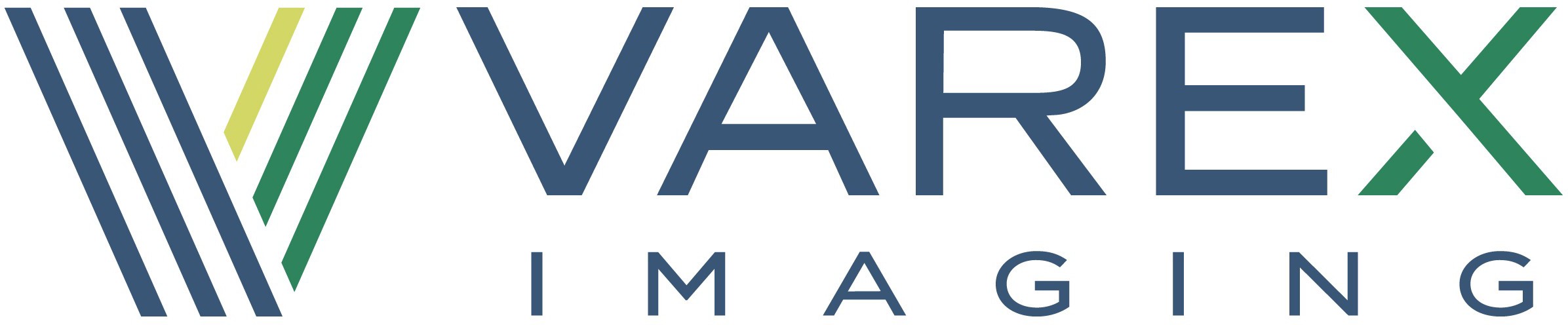 VAREX IMAGING CORPORATION(Exact name of registrant as specified in its charter)Delaware	81-3434516(State or other jurisdiction of incorporation or organization)1678 S. Pioneer Road,(I.R.S. Employer Identification Number)Salt Lake City, Utah	84104(Address of principal executive offices)	(Zip Code)(801) 972-5000(Registrant’s telephone number, including area code)Indicate by check mark whether the registrant: (1) has filed all reports required to be filed by Section 13 or 15(d) of the Securities Exchange Act of 1934 during the preceding 12 months (or for such shorter period that the registrant was required to file such reports), and (2) has been subject to such filing requirements for the past 90 days.  Yes  �  No  Indicate by check mark whether the registrant has submitted electronically and posted on its corporate Web site, if any, every Interactive Data File required to be submitted and posted pursuant to Rule 405 of Regulation S-T (§232.405 of this chapter) during the preceding 12 months (or for such shorter period that the registrant was required to submit and post such files).	Yes	�	No	Indicate by check mark whether the registrant is a large accelerated filer, an accelerated filer, a non-accelerated filer or a smaller reporting company, or an emerging growth company. See the definitions of “large accelerated filer,” “accelerated filer,” “smaller reporting company,” and "emerging growth company" in Rule 12b-2 of the Exchange Act.If an emerging growth company, indicate by check mark if the registrant has elected not to use the extended transition period for complying with anynew or revised financial accounting standards provided pursuant to Section 13(a) of the Exchange Act.	Indicate by check mark whether the registrant is a shell company (as defined in Rule 12b-2 of the Exchange Act). Yes  No �As of July 31, 2018, there were 38,011,954 shares of the registrant’s common stock outstanding.VAREX IMAGING CORPORATIONFORM 10-Q for the Quarter Ended June 29, 2018 INDEXPart I.	Financial Information	2Part II.	Other Information	36Signatures	381PART IFINANCIAL INFORMATIONItem 1. Financial StatementsVAREX IMAGING CORPORATION CONDENSED CONSOLIDATED STATEMENTS OF EARNINGS(Unaudited)Three Months Ended	Nine Months EndedSee accompanying notes to the condensed consolidated financial statements.2VAREX IMAGING CORPORATIONCONDENSED CONSOLIDATED STATEMENTS OF COMPREHENSIVE EARNINGS(Unaudited)Three Months Ended	Nine Months EndedSee accompanying notes to the condensed consolidated financial statements.3VAREX IMAGING CORPORATION CONDENSED CONSOLIDATED BALANCE SHEETS(Unaudited)See accompanying notes to the condensed consolidated financial statements.4VAREX IMAGING CORPORATIONCONDENSED CONSOLIDATED STATEMENTS OF CASH FLOWS(Unaudited)Nine Months EndedSee accompanying notes to the condensed consolidated financial statements.5VAREX IMAGING CORPORATIONNOTES TO THE CONDENSED CONSOLIDATED FINANCIAL STATEMENTS(Unaudited)DESCRIPTION OF BUSINESSVarex Imaging Corporation (the “Company,” “Varex” or “Varex Imaging”) designs, manufactures, sells and services a broad range of X-ray imaging components, including X-ray tubes, digital detectors and accessories, high voltage connectors, high-energy inspection accelerators, image processing software and workstations, computer-aided diagnostic software, collimators, automatic exposure control devices, generators, ionization chambers and buckys, for use in a range of applications, including radiographic or fluoroscopic imaging, mammography, special procedures, computed tomography, radio therapy and computer-aided detection. The Company sells its products to imaging system original equipment manufacturer (“OEM”) customers for incorporation into new medical diagnostic, radiation therapy, dental, veterinary and industrial imaging systems, to independent service companies, distributors and directly to end-users for replacement purposes.The Company also designs, manufacturers, sells and services industrial products, which include Linatron® X-ray accelerators, imaging processing software and image detection products for security and inspection purposes, such as cargo screening at ports and borders, airports, and nondestructive examination in a variety of applications. The Company generally sells security and inspection products to OEM customers who incorporate Varex’s products into their inspection systems. The Company conducts an active research and development program to focus on new technology and applications in both the medical and industrial X-ray imaging markets.Varex Imaging Corporation was incorporated in Delaware on July 18, 2016 for the purpose of holding the assets and liabilities associated with the Company's business and separated from Varian Medical Systems, Inc. ("Varian") on January 28, 2017, upon which Varian completed the distribution of 100% of the outstanding common stock of Varex to Varian stockholders. Each Varian stockholder received 0.4 of a share of Varex common stock for every one share of Varian common stock held on the close of business on January 20, 2017. Following the separation and distribution, Varex became an independent publicly-traded company and is listed on the NASDAQ Global Select Market under the ticker “VREX.”BASIS OF PRESENTATION AND PRINCIPLE OF CONSOLIDATIONThe accompanying condensed consolidated financial statements are unaudited. These condensed consolidated financial statements have been prepared by the Company pursuant to the rules and regulations of the Securities and Exchange Commission (“SEC”) and prepared in accordance with accounting principles generally accepted in the United States of America (“GAAP”). In the opinion of management, these condensed consolidated financial statements include all adjustments, consisting only of normal recurring adjustments, necessary for a fair statement of the results for the interim periods. Prior to the date of separation and distribution, the financial statements were prepared on a stand-alone basis and are derived from Varian’s consolidated financial statements and records as it operated as part of Varian prior to the distribution, in conformity with GAAP.The condensed consolidated financial statements include the accounts of the Company and certain other assets and liabilities that were historically held at the Varian corporate level but are specifically identifiable and attributable to the Company. Prior to the separation and distribution, the condensed consolidated financial statements included allocations of certain Varian corporate expenses, including costs of information technology, human resources, accounting, legal, facilities, insurance, treasury and other corporate and infrastructure services. In addition, allocated costs included research and development expenses from Varian’s scientific research facility. Prior to the separation and distribution, these costs were allocated to the Company on the basis of direct usage when identifiable or other systematic measures that reflect utilization of services provided to or benefits received by the Company. The Company considers the expense allocation methodology and results to be reasonable for all periods presented.These condensed consolidated financial statements and the accompanying notes are unaudited and should be read in conjunction with the consolidated financial statements for the fiscal years ended 2017, 2016 and 2015 included in the Company’s Form 10-K, which was filed with the SEC on December 13, 2017.6SUMMARY OF SIGNIFICANT ACCOUNTING POLICIESSegment ReportingThe Company has two reportable operating segments; (i) Medical and (ii) Industrial, which align with how its Chief Executive Officer, who has been identified as the Company's Chief Operating Decision Maker, views and measures the Company’s business performance. See Note 17, “Segment Information” for further information on the Company’s segments.Fiscal YearThe fiscal years of the Company as reported are the 52 or 53-week period ending on the Friday nearest September 30. Fiscal year 2018 is the 52-week period ending September 28, 2018. Fiscal year 2017 was the 52-week period that ended on September 29, 2017. The third fiscal quarter of 2018 ended on June 29, 2018. The third fiscal quarter of 2017 ended on June 30, 2017.Variable Interest EntitiesFor entities in which the Company has variable interests, the Company focuses on identifying which entity has the power to direct the activities that most significantly impact the variable interest entity’s economic performance and which enterprise has the obligation to absorb losses or the right to receive benefits from the variable interest entity. If the Company is the primary beneficiary of a variable interest entity, the assets, liabilities and results of operations of the variable interest entity will be included in the Company’s condensed consolidated financial statements. During the three months ended June 29, 2018, the Company had two variable interest entities, one of which is consolidated, because it was determined that the Company was the primary beneficiary for those entities. As of June 29, 2018, total assets and liabilities for consolidated variable interest entities was $4.7 million and $2.9 million, respectively.Use of EstimatesThe preparation of financial statements in conformity with GAAP requires management to make estimates and assumptions that affect the reported amounts of assets and liabilities and disclosure of contingent assets and liabilities at the date of the condensed consolidated financial statements and the reported amounts of revenues and expenses during the reporting periods. Actual results could differ from these estimates.Cash and Cash EquivalentsThe Company considers currency on hand, demand deposits, time deposits and all highly-liquid investments with an original maturity of three months or less at the date of purchase to be cash and cash equivalents.Fair ValueFair value is defined as the exchange price that would be received for an asset or paid to transfer a liability (an exit price) in the principal or most advantageous market for the asset or liability in an orderly transaction between market participants at the measurement date. There is a three-level fair value hierarchy that prioritizes the inputs used to measure fair value. This hierarchy requires entities to maximize the use of observable inputs and minimize the use of unobservable inputs. The three levels of inputs used to measure fair value are as follows:Level 1—Quoted prices in active markets for identical assets or liabilities.Level 2—Observable inputs other than quoted prices included in Level 1, such as quoted prices for similar assets and liabilities in active markets; quoted prices for identical or similar assets and liabilities in markets that are not active; or, other inputs that are observable or can be corroborated by observable market data.Level 3—Unobservable inputs that are supported by little or no market activity and that are significant to the fair value of the assets or liabilities.7Derivative Instruments and Hedging ActivitiesThe Company records all derivatives on the balance sheet at fair value. For a derivative such as an interest rate swap that is designated as a cash flow hedge, the effective portion of changes in the fair value of the derivative is initially reported in accumulated other comprehensive income (loss) on the consolidated balance sheet and the ineffective portion of changes in the fair value of the derivative is recognized directly in earnings. To the extent the effective portion of a hedge subsequently becomes ineffective, the corresponding amount of the change in fair value of the derivative initially reported in accumulated other comprehensive income (loss) is reclassified and is recognized directly in earnings. Accordingly, on a quarterly basis, the Company assesses the effectiveness of each hedging relationship by comparing the changes in fair value or cash flows of the derivative hedging instrument with the changes in fair value or cash flows of a hypothetical designated perfect hedged item or transaction. If the change in the actual swap is greater than the change in the hypothetical perfect swap, the difference is referred to as “ineffectiveness” and is recognized in earnings in the current period.Concentration of RiskFinancial instruments that potentially expose the Company to concentrations of credit risk consist principally of cash, cash equivalents and trade accounts receivable. Cash held with financial institutions may exceed the Federal Deposit Insurance Corporation insurance limits or similar limits in foreign jurisdictions. The Company has not experienced any losses on its deposits of cash and cash equivalents. The Company performs ongoing credit evaluations of its customers and, except for government tenders, group purchases and orders with a letter of credit, its industrial customers often provide a down payment. The Company maintains an allowance for doubtful accounts based upon the expected collectability of all accounts receivable. The Company obtains some of the components in its products from a limited group of suppliers or from a single-source supplier. The Company has neither experienced nor expects any significant disruptions to its operations due to supplier concentration.InventoriesInventories are valued at the lower of cost or net realizable value. Excess and obsolete inventories are determined primarily based on future demand forecasts, and write-downs of excess and obsolete inventories are recorded as a component of cost of revenues. Cost is computed using standard cost (which approximates actual cost) on a first-in-first-out basis.Property, Plant and EquipmentProperty, plant and equipment are stated at cost, net of accumulated depreciation. Major improvements are capitalized, while repairs and maintenance are expensed as incurred. Depreciation and amortization are computed using the straight-line method over the estimated useful lives of the assets. Land is not subject to depreciation, but land improvements are depreciated over fifteen years. Land leasehold rights and leasehold improvements are amortized over the lesser of their estimated useful lives or remaining leaseterms. Buildings are depreciated over twenty years. Machinery and equipment are depreciated over their estimated useful lives, which range from three to seven years. Assets subject to lease are amortized over the lesser of their estimated useful lives or remaining lease terms. Estimated useful lives are periodically reviewed and, when appropriate, changes are made prospectively. When certain events or changes in operating conditions occur, asset lives may be adjusted, and an impairment assessment may be performed on the recoverability of the carrying amounts. When assets are retired or otherwise disposed of, the assets and related accumulated depreciation are removed from the accounts.InvestmentsThe Company accounts for its equity investments in privately-held companies under the equity method of accounting as the Company holds at least a 20% ownership interest or has the ability to exercise significant influence in these investments. The Company monitors these equity investments for impairment and makes appropriate reductions in carrying values if the Company determines that impairment charges are required for an other than temporary decline in fair value based primarily on the financial condition and near- term prospects of these companies.Goodwill and Intangible AssetsGoodwill is recorded when the purchase price of an acquisition exceeds the fair value of the net identified tangible and intangible assets acquired. Purchased intangible assets are carried at cost, net of accumulated amortization. Intangible assets with finite lives are amortized over their estimated useful lives of primarily two to seven years using the straight-line method.8Table of ContentsImpairment of Long-lived Assets, Intangible Assets and GoodwillThe Company reviews long-lived assets and identifiable intangible assets with finite lives for impairment whenever events or changes in circumstances indicate that the carrying amount of these assets may not be recoverable. The Company assesses these assets for impairment based on their estimated undiscounted future cash flows. If the carrying value of the assets exceeds the estimated future undiscounted cash flows, the Company recognizes an impairment loss based on the excess of the carrying amount over the fair value of the assets.The Company evaluates goodwill and indefinite lived intangible assets qualitatively for impairment at least annually in beginning of the fourth quarter of each fiscal year or whenever an event occurs or circumstances change that would more likely than not reduce the fair value of a reporting unit below its carrying amount. If the Company determines that a quantitative analysis is necessary, the impairment test for goodwill is currently a two-step process. Step one consists of a comparison of the fair value of a reporting unit against its carrying amount, including the goodwill allocated to each reporting unit. The Company determines the fair value of its reporting units based on a combination of income and market approaches. The income approach is based on the present value of estimated future cash flows of the reporting units, and the market approach is based on a market multiple calculated for each reporting unit based on market data of other companies engaged in similar business. If the carrying amount of the reporting unit is in excess of its fair value, step two requires the comparison of the implied fair value of the reporting unit’s goodwill against the carrying amount of the reporting unit’s goodwill. Any excess of the carrying value of the reporting unit’s goodwill over the implied fair value of the reporting unit’s goodwill is recorded as an impairment loss. The impairment test for intangible assets with indefinite useful lives, if any, consists of a comparison of fair value to carrying value, with any excess of carrying value over fair value being recorded as an impairment loss.During the three months ended June 29, 2018, the Company recognized $3.0 million of impairments of long-lived assets related to the discontinuation of the amorphous silicon glass fabrication at the Company's Santa Clara facility and moving of the sourcing of this product to an outside supplier, dpiX LLC (See Note 5). No Goodwill impairment charges were recognized for any of the prior periods presented.Loss ContingenciesFrom time to time, the Company is a party to or otherwise involved in legal proceedings, claims and government inspections or investigations and other legal matters, both inside and outside the United States, arising in the ordinary course of its business or otherwise. The Company accrues amounts, to the extent they can be reasonably estimated, that it believes are adequate to address any liabilities related to legal proceedings and other loss contingencies that it believes will result in a probable loss.Product WarrantyThe Company warrants most of its products for a specific period of time, usually 12 to 24 months from delivery or acceptance, against material defects. The Company provides for the estimated future costs of warranty obligations in cost of revenues when the related revenues are recognized. The accrued warranty costs represent the best estimate at the time of sale of the total costs that the Company will incur to repair or replace product parts that fail while still under warranty.The amount of the accrued estimated warranty costs obligation for established products is primarily based on historical experience as to product failures adjusted for current information on repair costs. For new products, estimates include the historical experience of similar products, as well as reasonable allowance for warranty expenses associated with new products. On a quarterly basis, the Company reviews the accrued warranty costs and updates the historical warranty cost trends, if required.Revenue RecognitionThe Company’s revenues are derived primarily from the sale of hardware and software products, and services. The Company recognizes its revenues net of any value added or sales tax and net of sales discounts.The Company sells a high proportion of its X-ray products to a limited number of OEM customers. X-ray tubes, digital detectors and image-processing tools and security and inspection products are generally sold on a stand-alone basis. However, the Company occasionally sells its digital detectors, X-ray tubes and imaging processing tools as a package that is optimized for digital X- ray imaging and sells its Linatron ® X-ray accelerators together with its imaging processing software and image detection products to OEM customers that incorporate them into their inspection systems. Service contracts are often sold with certain security and9Table of Contentsinspection products and computer-aided detection products. Revenues related to service contracts usually start after the expiration of the warranty period for non-software products or upon delivery of software products.For a multiple-element arrangement that includes software and non-software deliverables which includes service contracts, the Company allocates revenues among the software and non-software deliverables on a relative selling price basis. The amounts allocated to the non-software products and software are accounted for as follows:Non-Software ProductsNon-software products include hardware products, software components that function together with the hardware components to deliver the product’s essential functionality, as well as service contracts. Except as described below under “Service,” the Company recognizes revenues for non-software products when persuasive evidence of an arrangement exists, delivery has occurred or services have been rendered, the price is fixed or determinable and collectability is reasonably assured.For multiple-element revenue arrangements that involve non-software products, a delivered non-software element is considered as a separate unit of accounting when it has stand-alone value. The allocation of revenue to all deliverables based on their relative selling prices is determined at the inception of the arrangement. The selling price for each deliverable is determined using vendor-specific objective evidence (“VSOE”) of selling price, if it exists; otherwise, third-party evidence of selling price (“TPE”) is used.If the Company is not able to establish VSOE or TPE of selling prices for its non-software products, the Company uses the deliverable's estimated selling price (“ESP”). The Company estimates selling prices following an established process that considers market conditions, including the product offerings and pricing strategies of competitors, as well as internal factors such as historical pricing practices and margin objectives. The establishment of product and service ESPs is controlled and reviewed by the appropriate level of management in all of the Company’s businesses.The Company recognizes revenues upon the transfer of risk of loss, which is either at the time of shipment or delivery, depending upon the terms of the contract, provided that all other revenue recognition criteria have been met.Software ProductsThe Company recognizes revenues for software products in accordance with the software revenue recognition guidance. The Company recognizes license revenues when all of the following criteria have been met: persuasive evidence of an arrangement exists, the vendor’s fee is fixed or determinable, collection of the related receivable is probable and delivery of the product has occurred.Revenues earned on software arrangements involving multiple elements are allocated to each element based on VSOE of fair value, which is based on the price charged when the same element is sold separately. In instances when evidence of VSOE of fair value of all undelivered elements exists, but evidence does not exist for one or more delivered elements, revenues are recognized using the residual method. Under the residual method, the fair value of the undelivered elements is deferred and the remaining portion of the arrangement fee is recognized as revenue. Revenue allocated to maintenance and support is recognized ratably over the maintenance term (typically one year).For those software products that are not sold stand-alone or for which VSOE cannot be established or maintained, all software revenue under the contract will be deferred until the software product(s) that lack VSOE are all delivered. If the only undelivered software element that lacks VSOE is maintenance and support, then the software revenue would be recognized ratably over the term of the maintenance and support arrangement.The Company recognizes revenues upon the transfer of risk of loss, which is either at the time of shipment or delivery, depending upon the shipping terms of the contract, provided that all other criteria for revenue recognition have been met.ServiceService revenues include revenues from hardware and software service contracts, bundled support arrangements, paid servicesand trainings and parts that are sold by the service department. Revenues allocated to service contracts are recognized ratably over the period of performance of the related contracts. Revenues related to services performed on a time-and-materials basis are recognized when they are earned and billable.10Table of ContentsDeferred RevenuesDeferred revenue primarily represents (i) the amount billed, billable or received applicable to non-software products for which parts and services under the warranty contracts have not been delivered, (ii) the amount billed, billable or received applicable to software products for which the Company’s obligations under the maintenance contracts have not been fulfilled and (iii) the amount billed, billable or received for service contracts for which the services have not been rendered. Except for government tenders, group purchases and orders with letters of credit, the Company's security and inspection customers often provide a down payment prior to transfer of risk of loss of ordered products. These payments are also included in deferred revenue on the condensed consolidated balance sheets.Share-Based Compensation ExpenseThe Company has an equity-based incentive plan that provides for the grant of nonqualified stock options, restricted stock units and certain other types of stock awards to officers and other employees and the grant of nonqualified stock options and deferred stock units to non-employee members of the Company's board of directors. The Company also permits employees to purchase shares under the Varex employee stock purchase plan. Prior to the separation and distribution, the Company’s employees historically participated in Varian’s equity-based incentive plans. Share-based compensation expense through the date of separation and distribution included allocations to the Company based on the awards and terms previously granted to its employees as well as an allocation of Varian’s corporate and shared functional employee expenses.The Company values stock options granted under the equity-based incentive plan and the option component of the shares purchased under the employee stock purchase plan using the Black-Scholes option-pricing model. Share-based compensation expense for restricted stock units and deferred stock units is measured using the fair value of the Company’s stock on the date of grant and is amortized over the award’s respective service period. The Black-Scholes option-pricing model requires the input of certain assumptions, and changes in the assumptions can materially affect the fair value estimates of share-based payment awards.The Company measures and recognizes expense for all share-based payment awards based on their fair values. Share-based compensation expense recognized in the condensed consolidated statements of earnings includes compensation expense for the share- based payment awards based on the grant date fair value estimated in accordance with the guidance on share-based compensation. The share-based compensation expense that is recognized is based on the value of the portion of share-based payment awards that is ultimately expected to vest. The Company attributes the value of share-based compensation to expense using the straight-linemethod. The Company considers only the direct tax impacts of share-based compensation awards when calculating the amount of tax windfalls or shortfalls.Shipping and Handling CostsShipping and handling costs are included as a component of cost of revenues.Research and DevelopmentResearch and development costs have been expensed as incurred. These costs primarily include employees’ compensation, consulting fees and material costs.Software Development CostsCosts for the development of new software products and substantial enhancements to existing software products are expensed as incurred until technological feasibility has been established, at which time any additional costs would be capitalized. No costs associated with the development of software have been capitalized, as the Company believes its current software development process is essentially completed concurrent with the establishment of technological feasibility.Taxes on EarningsTaxes on earnings, as presented, are calculated in accordance with ASC 740, Accounting for Income Taxes. Under this guidance, each interim reporting period is considered integral to the annual period and tax expense is calculated using an estimated annual effective tax rate. The Company records tax expense each quarter based on its effective tax rate estimated for the full fiscal11Table of Contentsyear and uses that rate to provide for income taxes on a current year-to-date basis, adjusted for discrete taxable events that occur during the interim period.On December 22, 2017, the U.S. Government enacted comprehensive tax legislation commonly referred to as the Tax Cuts and Jobs Act (the “Tax Reform Act”). The Tax Reform Act significantly revised the U.S. corporate income tax structure. U.S. GAAP requires that the impact of tax legislation be recognized in the period in which the law is enacted. In accordance with these rules, the Company is including the impact of certain provisions of the Tax Reform Act to the extent they are effective during the current reporting period. Certain other provisions included in the Tax Reform Act have later effective dates for fiscal year filers and will be included in the period in which they become effective. In response to the Tax Reform Act, the SEC issued guidance under Staff Accounting Bulletin No. 118, Income Tax Accounting Implications of the Tax Cuts and Jobs Act (“SAB 118”) that allows for reasonable estimated amounts to be recorded and a measurement period of up to one year from the date of enactment to revise these provisional amounts as new information is obtained and additional guidance is issued. Pursuant to the guidance included in SAB 118, the Company deems amounts recorded and positions taken to date as provisional estimates to be adjusted and finalized in future periods.Significant judgments and estimates are required in evaluating the Company’s tax positions and provision for taxes on earnings. The Company accounts for uncertainty in income taxes following a two-step approach for recognizing and measuring uncertain tax positions. The first step is to evaluate the tax position for recognition by determining whether the weight of available evidence indicates that it is more likely than not that, based on the technical merits, the position will be sustained on audit, including resolution of related appeals or litigation processes, if any. The second step is to measure the tax benefit as the largest amount that is more than 50% likely of being realized upon settlement. Recognition and measurement are based on management’s best judgment given the facts, circumstances and information available at the end of the accounting period.The Company is subject to taxes on earnings in both the United States and numerous foreign jurisdictions. Foreign earnings are generally taxed at rates that differ from the United States rates, earnings in certain foreign jurisdictions are currently subject to tax in the United States, and the benefit of losses generated in some other foreign jurisdictions is reduced due to full valuation allowance positions in those jurisdictions. The Company's effective tax rate is impacted by these factors as well as existing laws in both the United States and in the respective countries in which foreign subsidiaries do business. In addition, a change in the mix of earnings and losses among the various jurisdictions could increase or decrease the Company's effective tax rate.Foreign Currency TranslationThe Company uses the U.S. Dollar as the functional currency of its foreign operations. Gains and losses from remeasurement of foreign currency balances into U.S. Dollars are included in the condensed consolidated statements of earnings.Recent Accounting Standards or Updates Not Yet EffectiveIn August 2017, the Financial Accounting Standards Board (the "FASB") issued Accounting Standard Update ("ASU") 2017- 12 which targets improvements to accounting for hedging activities which amends and simplifies existing guidance in order to allow companies to more accurately present the economic effects of risk management activities in the financial statements. The guidance is effective for fiscal years beginning after December 15, 2018, and interim periods within those fiscal years. The Company does not expect that the adoption of this guidance will have a material impact on its consolidated financial statements.In May 2017, the FASB issued ASU 2017-09 which provides guidance about which changes to the terms or conditions of a share-based payment award require an entity to apply modification accounting. The guidance is effective for the Company beginning in the first quarter of fiscal year 2019. Early adoption is permitted. The Company does not expect that the adoption of this guidance will have a material impact on its consolidated financial statements.In March 2017, the FASB issued ASU 2017-07 which amended its guidance on the accounting related to defined benefit plans and other post-retirement benefits. This amendment requires the service cost component of net periodic pension and post-retirement benefit cost be presented in the same line item as other employee compensation costs, while the other components be presented separately as non-operating income (expense). The amendment will be effective for the Company beginning in its first quarter of fiscal year 2019. The Company does not expect that the adoption of this guidance will have a material impact on its consolidated financial statements.In January 2017, the FASB issued ASU 2017-04 which clarified its guidance to simplify the measurement of goodwill by eliminating the Step 2 impairment test. The new guidance requires companies to perform the goodwill impairment test by comparing12the fair value of a reporting unit with its carrying amount. The amendment will be effective for the Company beginning in its first quarter of fiscal year 2021. The amendment is required to be adopted prospectively. Early adoption is permitted. The Company is evaluating the impact of adopting this amendment to its consolidated financial statements.In February 2016, the FASB issued ASU 2016-02 on accounting for leases. The new standard is intended to provide enhanced transparency and comparability by requiring lessees to record right-of-use assets and corresponding lease liabilities on the balance sheet. The new standard will continue to classify leases as either finance or operating, with classification affecting the pattern of expense recognition in the statement of earnings. The new standard is required to be adopted using a modified retrospective method to each prior reporting period presented with various optional practical expedients. The new standard will be effective for the Company beginning in its first quarter of fiscal year 2020 with early adoption permitted. The Company is evaluating the impact of adopting this new standard to its consolidated financial statements.In May 2014, the FASB issued ASU 2014-09, a new revenue standard, which sets forth a single, comprehensive revenue recognition model for all contracts with customers to improve comparability. The new standard requires revenue recognition to depict the transfer of goods or services to customers in an amount that reflects the consideration to which the entity expects to be entitled in exchange for those goods or services. In March 2016, the FASB amended the principal-versus-agent implementation guidance and illustrations in the new standard. In April 2016, the FASB amended the guidance on identifying performance obligations and the implementation guidance on licensing in the new standard. In May 2016, the FASB amended the guidance on collectability, noncash consideration, presentation of sales tax and transition in the new standard. The new standard will be effective for the Company beginning in its first quarter of fiscal year 2019, with early adoption permitted. The new standard can be applied either retrospectively to each prior reporting period presented (i.e., full retrospective adoption) or with the cumulative effect of initially applying the update recognized at the date of the initial application (i.e., modified retrospective adoption) along with additional disclosures. The Company currently expects to apply the modified retrospective adoption and is evaluating the impact of adopting this standard on its consolidated financial statements.BUSINESS COMBINATIONSAcquisition of PerkinElmer’s Medical Imaging BusinessOn May 1, 2017, the Company completed the acquisition of the medical imaging business (“Acquired Detector Business”) of PerkinElmer, Inc. ("PKI") for $273.3 million after post-closing working capital adjustments. The acquisition consisted of PerkinElmer Medical Holdings, Inc. and Dexela Limited, together with certain assets of PKI and its direct and indirect subsidiaries relating to digital flat panel X-ray detectors that serve as components for industrial, medical, dental and veterinary X-ray imaging systems. The Acquired Detector Business included about 280 employees, with operations in Santa Clara, California as well as operations in Germany, the Netherlands and the United Kingdom. The acquisition of the Acquired Detector Business was pursuant to the Master Purchase and Sale Agreement, dated December 21, 2016 (the “Purchase Agreement”), by and between PKI and Varian and the subsequent Assignment and Assumption Agreement, dated January 27, 2017, by and between Varian and Varex, pursuant to which Varian assigned and conveyed all of its rights, obligations, title and interest in the Purchase Agreement to Varex.Unaudited Pro Forma InformationThe unaudited pro-forma amounts presented below for the nine months ended June 30, 2017 is presented for informational purposes only. In addition to the Company's results for the periods presented, the amounts below also include effects of the Acquired Detector Business as if it had been consummated on October 1, 2016. Audited results for the Acquired Detector Business for the fiscal years ended 2016 and 2015, are noted in the Company’s Form 8-K/A filed with the SEC on July 7, 2017. These unaudited pro-forma results include effects that are directly attributable to the acquisition which include the amortization of intangible assets, interest expense, and other adjustments, including estimated tax effects. The unaudited pro-forma results do not reflect any operating efficiencies or potential cost savings which may result from the consolidation of the Acquired Detector Business and are not necessarily indicative of what the actual results of operations of the combined company would have been if the acquisition had occurred at the beginning of the period presented nor are they indicative of future results of operations or results that might have been achieved had the acquisition been consummated as of October 1, 2016.13RELATED-PARTY TRANSACTIONSTransactions with Varian Medical Systems, Inc.During the three months ended June 29, 2018 and June 30, 2017, the Company recorded sales to Varian of $6.9 million and$6.4 million, respectively, and recorded purchases of products from Varian of $1.0 million and $0.5 million, respectively.During the nine months ended June 29, 2018 and June 30, 2017, the Company recorded sales to Varian of $12.8 million and$19.2 million, respectively, and recorded purchases of products from Varian of $2.5 million and $1.4 million, respectively.Allocated CostsPrior to the separation and distribution on January 28, 2017, the condensed consolidated financial statements included allocations of corporate expenses from Varian to the Company. These allocated expenses included costs of information technology, human resources, accounting, legal, facilities, insurance, treasury and other corporate and infrastructure services. These costs were allocated to the Company on the basis of direct usage when identifiable or other systematic measures that reflect utilization of services provided to or benefits received by the Company.Allocated costs included in the accompanying condensed consolidated statements of earnings are as follows:Three Months Ended	Nine Months EndedEquity Method InvestmentThe Company has a 40% ownership interest in dpiX Holding LLC (“dpiX Holding”), a four-member consortium that has a 100% ownership interest in dpiX LLC (“dpiX”), a supplier of amorphous silicon based thin film transistor arrays for digital flat panel image detectors. In accordance with the dpiX Holding operating agreement, net profits or losses are allocated to the members, in accordance with their ownership interests.The equity investment in dpiX Holding is accounted for under the equity method of accounting. When the Company recognizes its share of net profits or losses of dpiX Holding, profits or losses in inventory purchased from dpiX are eliminated. During the three months ended June 29, 2018 and June 30, 2017, the Company recorded income on the equity investment in dpiX Holding of$0.9 million and $2.3 million, respectively. During the nine months ended June 29, 2018 and June 30, 2017, the Company recorded income on the equity investment in dpiX Holding of $3.9 million and $2.9 million, respectively. Income and loss on the equity investment in dpiX Holding is included in other income (expense), net in the condensed consolidated statements of earnings. The carrying value of the equity investment in dpiX Holding was $49.6 million and $50.0 million at June 29, 2018 and September 29, 2017, respectively, and comprises the majority of the Company's investments in privately-held companies on the condensed consolidated balance sheets of $52.6 million and $52.3 million at June 29, 2018 and September 29, 2017, respectively.During the three months ended June 29, 2018 and June 30, 2017, the Company purchased glass transistor arrays from dpiX totaling $5.6 million and $5.3 million, respectively. During the nine months ended June 29, 2018 and June 30, 2017, the Company purchased glass transistor arrays from dpiX totaling $17.6 million and $10.9 million, respectively. These purchases of glass transistorarrays are included as a component of inventories on the condensed consolidated balance sheets or cost of revenues—product in the condensed consolidated statements of earnings for these fiscal years.14Table of ContentsAs of June 29, 2018 and September 29, 2017, the Company had accounts payable to dpiX totaling $3.9 million and $3.4 million, respectively.In October 2013, the Company entered into an amended agreement with dpiX and other parties that, among other things, provides the Company with the right to 50% of dpiX’s total manufacturing capacity produced after January 1, 2014. The amended agreement requires the Company to pay for 50% of the fixed costs (as defined in the amended agreement), as determined at the beginning of each calendar year. In January 2018, the fixed cost commitment was determined and approved by the dpiX board of directors to be $16.3 million for calendar year 2018. As of June 29, 2018, the Company had fixed cost commitments of $8.2 million related to this credit agreement remaining for calendar year 2018. The amended agreement will continue unless the ownership structure of dpiX changes (as defined in the amended agreement).The Company has determined that dpiX is a variable interest entity because at-risk equity holders, as a group, lack the characteristics of a controlling financial interest. Majority votes are required to direct the manufacturing activities, legal operations and other activities that most significantly affect dpiX’s economic performance. The Company does not have majority voting rights and no power to direct the activities of dpiX and therefore is not the primary beneficiary of dpiX. The Company’s exposure to loss as a result of its involvement with dpiX is limited to the carrying value of the Company’s investment and fixed cost commitments.CONCENTRATION OF CREDIT RISKCredit is extended to customers based on an evaluation of the customer’s financial condition, and collateral is not required. During the periods presented, one customer accounted for a significant portion of revenues, which are as follows:Three Months Ended	Nine Months EndedJune 29, 2018	June 30, 2017	June 29, 2018	June 30, 2017Revenues to Canon (formerly ToshibaMedical Systems)	16.2%	18.8%	18.6%	20.5%Canon (formerly Toshiba Medical Systems) accounted for 10.3% and 9.0% of the Company’s accounts receivable as of June 29, 2018 and September 29, 2017, respectively.FINANCIAL DERIVATIVES AND HEDGING ACTIVITIESAs part of the Company’s overall risk management practices, the Company enters into financial derivatives, which include interest rate swaps designed as cash flow hedges, to hedge the LIBOR-based, floating interest rate on its debt.The Company records all derivatives on the consolidated balance sheets at fair value. The accounting for changes in the fair value of derivatives depends on the intended use of the derivative, whether the Company has elected to designate a derivative in a hedging relationship and apply hedge accounting, and whether the hedging relationship has satisfied the criteria necessary to apply hedge accounting.The effective portion of the gain or loss on derivative instruments designated and qualifying for cash flow hedge accounting is deferred in other comprehensive income. Any ineffectiveness in these designated hedging relationships is recognized in current period earnings. The changes in fair value for all trades that are not designated for hedge accounting are recognized in current period earnings. Deferred gains or losses from designated cash flow hedges are reclassified into earnings in the period that the hedged interest expense effect earnings. The effectiveness of cash flow hedges is assessed at inception and quarterly thereafter. If the instrument were to no longer qualify for hedge accounting due to it becoming probable that the originally-forecasted hedged transactions will not occur, then hedge accounting would cease and the related change in fair value of the ineffective portion of the derivative instrument would be reclassified from accumulated other comprehensive income (loss) and recognized in earnings. The Company does not offset fair value amounts recognized for derivative instruments in its balance sheet for presentation purposes.Credit risk related to derivative transactions reflects the risk that a party to the transaction could fail to meet its obligation under the derivative contracts. Therefore, the Company’s exposure to the counterparty’s credit risk is generally limited to the amounts, if any, by which the counterparty’s obligations to the Company exceed the Company’s obligations to the counterparty. The Company’s policy is to enter into contracts only with financial institutions which meet certain minimum credit ratings to help mitigate counterparty credit risk.15Table of ContentsDerivatives Designated as Hedging Instruments - Cash Flow HedgesThe Company uses interest rate swap contracts as cash flow hedges to manage its exposure to fluctuations in LIBOR interest rates. Interest rate swap contracts that hedge variable rate debt effectively fix the LIBOR component of their interest rates for a specific period of time.The effective portion of changes in the fair value of derivatives designated and qualifying as cash flow hedges is deferred as a component of accumulated other comprehensive income in the accompanying consolidated balance sheets and is subsequently reclassified into earnings in the period that the hedged interest expense effects earnings. The ineffective portion of the changes in fair value of derivatives designated as cash flow hedges are recognized directly to earnings and reflected in the accompanying condensed consolidated statements of earnings. No ineffectiveness was reported in earnings for the period ending June 29, 2018.As of June 29, 2018, the Company had the following outstanding derivatives designated as hedging instruments:Number of(In millions, except for number of instruments)	Instruments	Notional ValueInterest Rate Swap Contracts	6	$	281.3These contracts have maturities of four years or less.The following table summarizes the amount of income recognized from derivative instruments for the periods indicated and the line items in the accompanying statements of operations where the results are recorded for cash flow hedges:Amount of Gain (Loss) Recognized in OCI on Derivative (Effective Portion) Three months ended(In millions)	2018	2017Location of Gain or (Loss) Reclassified from Accumulated OCI into Income (Effective Portion)Amount of Gain (Loss) Reclassified from Accumulated OCI into Income (Effective Portion) Three months ended2018	2017Location of Gain or (Loss) Recognized in Income on Derivative (Ineffective Portion)Amount of Gain or (Loss) Recognized in Income on Derivative (Ineffective Portion) Three months ended2018	2017Interest Rate Swap Contracts	$	1.2	$	0.6	Interest expense	$	0.2	$	—	Interest expense	$	—	$	—Amount of Gain (Loss) Recognized in OCI on Derivative (Effective Portion) Six months ended(In millions)	2018	2017Location of Gain or (Loss) Reclassified from Accumulated OCI into Income (Effective Portion)Amount of Gain (Loss) Reclassified from Accumulated OCI into Income (Effective Portion) Six months ended2018	2017Location of Gain or (Loss) Recognized in Income on Derivative (Ineffective Portion)Amount of Gain or (Loss) Recognized in Income on Derivative (Ineffective Portion) Six months ended2018	2017Interest Rate Swap Contracts	$	6.1	$	0.6	Interest expense	$	(0.2)	$	—	Interest expense	$	—	$	—The Company expects that approximately $1.8 million recorded as a component of accumulated other comprehensive income (loss) will be realized in the statements of earnings over the next 12 months and the amount will vary depending on interest rates.These derivative instruments are subject to master netting agreements giving effect to rights of offset with each counterparty.The following table summarizes the fair values of derivative instruments as of the periods indicated and the line items in the accompanying consolidated balance sheets where the instruments are recorded:Derivative Assets	Derivative Liabilities(In millions)	June 29, 2018	September 29, 2017	June 29, 2018	September 29, 2017 Derivativesdesignated as cashflow hedgesInterest rate swap contractsInterest rate swapBalance sheetlocationOther currentassets	$	1.8	$	— Other non-currentBalance sheetlocationOther currentliabilities	$	—	$	(0.6) Other non-current16Table of ContentsFAIR VALUEAssets/Liabilities Measured at Fair Value on a Recurring BasisIn the tables below, the Company has segregated all assets and liabilities that are measured at fair value on a recurring basis into the most appropriate level within the fair value hierarchy based on the inputs used to determine the fair value at the measurement date.(In millions)	Fair Value Measurements at June 29, 2018Quoted Prices in ActiveAssets:Cash equivalents - Money market funds Interest rate swap contractsTotal assets measured at fair valueMarkets for Identical Assets and Liabilities (Level 1)Significant Other Observable Inputs (Level 2)Significant Unobservable Inputs(Level 3)	TotalLiabilities:Interest rate swap contractsAs of June 29, 2018, the outstanding borrowings under the Company's credit agreement were $399.6 million, net of deferred loan costs, which approximated its fair value. The fair values of certain of the Company’s financial instruments, including bank deposits included in cash and cash equivalents, accounts receivable and accounts payable, also approximate their fair values due to their short maturities. The Company has elected to use the income approach to value its derivative instruments using standard valuation techniques and Level 2 inputs, such as currency spot rates, forward points and credit default swap spreads. There were no financial assets or liabilities measured on a recurring basis using significant unobservable inputs (Level 3) and there were no transfers in or out of Level 1, 2 or 3 during the three months ended June 29, 2018.At September 29, 2017, the Company determined the following levels of inputs at fair value for the following assets or liabilities:INVENTORIES, NETThe following table summarizes the Company’s inventories, net:(In millions)	June 29, 2018	September 29, 2017Total inventories, net	$	244.0	$	234.517GOODWILL AND INTANGIBLE ASSETSThe following table reflects goodwill by reportable operating segment:(In millions)	Medical	Industrial	TotalBalance at September 29, 2017Settlement of post-close working capital adjustment Balance at June 29, 2018There were no impairment charges against goodwill during the three and nine months ended June 29, 2018 and June 30, 2017.The following table reflects the gross carrying amount and accumulated amortization of the Company’s finite-lived intangible assets included in other assets in the condensed consolidated balance sheets:(In millions)	June 29, 2018	September 29, 2017Amortization expense for intangible assets was $4.1 million and $3.4 million for the three months ended June 29, 2018 and June 30, 2017, respectively, and $12.5 million and $6.2 million for the nine months ended June 29, 2018 and June 30, 2017, respectively. In connection with the announcement that the Company would move the production of amorphous silicon glass for digital detectors, which are currently being fabricated in its Santa Clara facility, to the jointly owned dpiX fabrication facility in Colorado, the Company wrote-off approximately $3.0 million of intangible assets in the three months ended June 29, 2018. See Note 18, “Subsequent Events” for additional information about this change in production and related impacts.COMMITMENTS AND CONTINGENCIESProduct WarrantyThe following table reflects the changes in the Company’s accrued product warranty:Other CommitmentsSee Note 5, “Related Party Transactions” for additional information about the Company’s commitments to dpiX.See Note 13, “Noncontrolling Interests” for additional information about the Company’s commitment to the noncontrolling shareholders of MeVis.18See Note 18, "Subsequent Events" for additional information about the Company's announcement regarding the movement of the production of amorphous silicon glass for digital detectors from its Santa Clara facility to the jointly owned dpiX fabrication facility in Colorado.ContingenciesFrom time to time, the Company is a party to or otherwise involved in legal proceedings, claims and government inspections or investigations and other legal matters, both inside and outside the United States, arising in the ordinary course of its business or otherwise. The Company accrues amounts, to the extent they can be reasonably estimated, that it believes are adequate to address any liabilities related to legal proceedings and other loss contingencies that the Company believes will result in a probable loss (including, among other things, probable settlement value). A loss or a range of loss is disclosed when it is reasonably possible that a material loss will be incurred and can be estimated or when it is reasonably possible that the amount of a loss, when material, will exceed the recorded provision. The Company did not have any contingent liabilities as of June 29, 2018 and September 29, 2017. Legal expenses are expensed as incurred.BORROWINGSCredit FacilityOn January 25, 2017, the Company entered into a revolving credit facility (the "Previous Revolving Credit Facility"), which matured in five years, and a term facility (the "Previous Term Facility"), which was to be repaid over five years, with 7.5% payable in quarterly installments during the first two years, 10% payable in quarterly installments during the third and fourth years and 15% payable in quarterly installments in the fifth year. The credit agreement relating to the Previous Revolving Credit Facility and the Previous Term Facility (the “Previous Credit Agreement”) contained various customary restrictive covenants that limited, among other things, the incurrence of indebtedness by Varex and its subsidiaries, the grant or incurrence of liens by Varex and its subsidiaries, the entry into sale and leaseback transactions by Varex and its subsidiaries, and the entry into certain fundamental change transactions by Varex and its subsidiaries. It also contained customary events of default and certain financial covenants, including the requirement to maintain certain financial ratios. The Previous Credit Agreement was secured by the stock and assets of certain Varex subsidiaries. The Previous Credit Agreement had several borrowing and interest rate options including the following indices: (i) the LIBOR rate, or(ii) the base rate (equal to the greater of the prime rate, the federal funds rate plus 0.50% or the LIBOR rate for a one-month period plus 1.00%); provided that if the base rate shall be less than zero. Loans under the Previous Credit Agreement bore interest at a rate per annum using the applicable indices plus a varying interest rate margin of between 1.125% and 2.125%. The Previous Credit Agreement also provided for fees applicable to amounts available to be drawn under outstanding letters of credit of 0.125% and a fee on unused commitments which ranges from 0.20% to 0.40%. On January 25, 2017, Varex borrowed $203 million under the Previous Term Facility and transferred $200.0 million to Varian.On May 1, 2017 and in connection with the acquisition of the Acquired Detector Business, Varex entered into a new secured revolving credit facility (the "Revolving Credit Facility") in an aggregate principal amount of up to $200 million with a five-year term, and a secured term facility (the "Term Facility" and together with the Revolving Credit Facility, the "Credit Agreement") in an aggregate principal amount of $400 million. The Term Facility will be repaid over five years, with 5.0% payable in quarterly installments during each of the first two years of the term thereof, 7.5% payable in quarterly installments during the third and fourth years of the term thereof, and 10% payable in quarterly installments in the fifth year of the term thereof, with the remaining amount due at maturity. Varex used the net proceeds from the Term Facility, and the net proceeds from approximately $97 million drawn on the Revolving Credit Facility, to pay the approximately $276 million purchase price for the acquisition of the Acquired Detector Business, plus related credit facility fees, and to repay all of Varex’s obligations under the Previous Credit Agreement.The Credit Agreement contains various customary restrictive covenants that limits, among other things, the incurrence of indebtedness by Varex and its subsidiaries, the grant or incurrence of liens by Varex and its subsidiaries, the entry into sale and leaseback transactions by Varex and its subsidiaries, and the entry into certain fundamental change transactions by Varex and its subsidiaries. It also contains customary events of default and certain financial covenants, including the requirement to maintain certain financial ratios. The Credit Agreement is secured by the stock and assets of Varex’s material subsidiaries. The Credit Agreement has several borrowing and interest rate options including the following indices: (a) LIBOR rate, or (b) the base rate (equal to the greater of the prime rate, the federal funds rate plus 0.50% or the LIBOR rate for a one-month period plus 1.00%); provided that if the base rate shall be less than zero. Loans under the Credit Agreement bear interest at a rate per annum using the applicable indices plus a varying interest rate margin of between 1.75% and 2.75% (for LIBOR rate loans) and 0.75%-1.75% (for base rate loans). The Credit Agreement also provides for fees applicable to amounts available to be drawn under outstanding letters of credit of 0.125%, and a fee on unused commitments which ranges from 0.25% to 0.40%.19At June 29, 2018, the Company had approximately $167 million of the Revolving Credit Facility available for borrowings.REDEEMABLE NONCONTROLLING INTERESTSIn April 2015, the Company completed the acquisition of 73.5% of the then outstanding shares of MeVis, a public company based in Bremen, Germany that provides image processing software and services for cancer screening.In August 2015, the Company, through one of its German subsidiaries, entered into a Domination and Profit and Loss Transfer Agreement (the “DPLTA”) with MeVis. In October 2015, the DPLTA became effective upon its registration at the local court of Bremen, Germany. Under the DPLTA, MeVis subordinates its management to the Company and undertakes to transfer all of its annual profits and losses to the Company. In return, the DPLTA grants the noncontrolling shareholders of MeVis: (1) an annual recurring net compensation of €0.95 per MeVis share starting from January 1, 2015; and (2) a put right for their MeVis shares at €19.77 per MeVis share. Upon effectiveness of the DPLTA, the noncontrolling interests in MeVis became redeemable as a result of the put right and were reclassified to temporary equity.Changes in redeemable noncontrolling interests relating to MeVis were as follows:(In millions)Redeemable Noncontrolling InterestsBalance at beginning of period, September 29, 2017	$	11.2Net earnings attributable to noncontrolling interests	0.4Other, including foreign currency remeasurement	(0.5)Balance at end of period, June 29, 2018	$	11.1At June 29, 2018, noncontrolling shareholders together held approximately 0.5 million shares of MeVis, representing 26.3% of the outstanding shares.NET EARNINGS PER SHAREBasic net earnings per common share is computed by dividing the net earnings for the period by the weighted average number of shares of common stock outstanding during the reporting period. Diluted net earnings per common share reflects the effects of potentially dilutive securities, which is computed by dividing net earnings by the sum of the weighted average number of common shares outstanding and dilutive common shares, which consists of shares underlying stock options, unvested stock awards and purchase rights granted under the employee stock purchase plan.20A reconciliation of the numerator and denominator used in the calculation of basic and diluted net income per common share is as follows:Three Months Ended	Nine Months EndedThe Company excludes potentially dilutive common shares (consisting of shares underlying stock options, unvested stock awards and purchase rights granted under the employee stock purchase plan) from the computation of diluted weighted average shares outstanding if the inclusion of the shares underlying these stock awards would be anti-dilutive to earnings per share.15. EMPLOYEE STOCK PLANSEmployee Stock PlansPrior to the separation and distribution, the Company’s employees, consultants and certain members of the Company's board of directors were eligible to participate in Varian's 2005 Omnibus Stock Plan (the "2005 Plan"). The 2005 Plan provides for the grants of stock options, restricted stock units, performance units and deferred stock units among other types of awards. The expense associated with the Company’s employees who participated in the 2005 Plan is included in the accompanying condensed consolidated statements of earnings. Subsequent to the separation and distribution, the Company's employees, consultants and members of the Company's board of directors are eligible to participate in Varex's 2017 Omnibus Stock Plan and only in the case of employees, Varex's 2017 Employee Stock Purchase Plan.Share-Based Compensation ExpenseAs share-based compensation expense recognized in the condensed consolidated statements of earnings is based on awards ultimately expected to vest. Share-based compensation expense includes expenses related to the Company’s direct employees. Prior to the separation and distribution, Varian also charged the Company for the allocated share-based compensation costs of certain employees of Varian who provided selling, general and administrative services on the Company’s behalf.The table below summarizes the effect of recording the share-based compensation expense (which includes the option component of the employee stock purchase plan shares):Three Months Ended	Nine Months EndedStock Option ActivityThe following table summarizes the activity for stock options under Varex’s 2017 Omnibus Stock Plan and 2017 Employee Stock Purchase Plan for the Company’s employees:21Options OutstandingWeighted Average(In thousands, except per share amountsWeighted AverageRemaining Term (inAggregate Intrinsic Value(1) The aggregate intrinsic value represents the total pre-tax intrinsic value, which is computed based on the difference between the exercise price and the closing price of Varex common stock of $37.09 as of June 29, 2018, the last trading date of the Company's first quarter, and which represents the amount that would have been received by the option holders had all option holders exercised their options and sold the shares received upon exercise as of that date.Restricted Stock UnitsThe following table summarizes the activity for restricted stock units under Varex’s 2017 Omnibus Stock Plan for the Company’s employees:Three Months Ended	Nine Months EndedThe Company recognized an income tax benefit of $1.3 million and an income tax expense of $5.1 million for the three months ended June 29, 2018 and June 30, 2017, respectively, for effective rates of (50.0)% and 32.3%, respectively.The Company recognized an income tax benefit of $(2.4) million and an income tax expense of $19.6 million for the nine months ended June 29, 2018 and June 30, 2017, respectively, for effective rates of (9.4)% and 34.6%, respectively.The Company's effective tax rate decreased primarily due to the enactment of the Tax Reform Act in the U.S. during the first quarter of 2018. The Tax Reform Act significantly revised the U.S. corporate income tax structure. Among the revisions impacting the Company’s effective tax rate are a lower U.S. corporate statutory rate going from 35% to 21% effective January 1, 2018, a repeal of the deduction for domestic production activities, and changes to the way foreign earnings are taxed. As a September fiscal year filer, the lower corporate income tax rate will be phased in resulting in a U.S. statutory federal rate of 24.5% for the fiscal year ending September 28, 2018. U.S. GAAP requires the impact of tax legislation to be recognized in the period in which the law is enacted. The lower U.S. statutory rate has been included in the estimated annual effective rate used to calculate the year-to-date income tax benefit as of the end of the quarter. The repeal of the deduction for domestic production does not apply to the Company until the fiscal year beginning September 29, 2018, and so has also been included in the calculation of the estimated annual effective rate.In the first quarter of 2018 ended December 29, 2017, which was the period in which the Tax Reform Act was enacted, the Company recorded an income tax expense of $3.4 million for the tax on the deemed repatriation of deferred foreign earnings offset by22Table of Contentsa tax benefit of $9.5 million due to the revaluation of net deferred taxes. The $3.4 million of tax on the deemed repatriation of foreign earnings was reduced by the utilization of an estimated foreign tax credit carryforward from the prior fiscal year which was previously subject to a full valuation allowance. The anticipated utilization of this deferred tax asset resulted in the release of that valuation allowance and the benefit of approximately $1.9 million was included in the income tax benefit for the quarter ended December 29, 2017. While these amounts were recorded as discrete adjustments to tax expense in a prior quarter, they are also included in the income tax benefit for the nine months ended June 29, 2018.The changes included in the Tax Reform Act are broad, complex, and subject to interpretation. In addition, the calculation of the impact of certain provisions is dependent on amounts such as current year earnings and year end balances that, while they can be reasonably estimated, will only become final at the end of future accounting periods. On December 22, 2017, the SEC issued SAB 118, allowing registrants to consider the estimated impact of the U.S. legislation as “provisional” when it does not have the information necessary to complete the accounting for the change in tax law. In accordance with SAB 118, the tax on the deemed repatriation of foreign earnings of $3.4 million and the benefit of $9.5 million for the revaluation of net deferred taxes represent the Company’s best and reasonable estimate based on interpretation of the U.S. legislation, are considered provisional, and will be finalized before December 22, 2018. These provisional estimates may be revised as adjustments to tax expense in subsequent periods as additional information is obtained and as additional guidance is issued by regulatory bodies.Certain other provisions included in the Tax Reform Act have later effective dates for fiscal year filers and may have an impact on the Company’s future effective tax rate. These include, but are not limited to, changes in the taxation of foreign earnings. The Company is in the process of analyzing the effects of these provisions including GILTI (global intangible low-taxed income), BEAT (base-erosion anti-abuse tax), FDII (foreign-derived intangible income), limitations on interest expense deductions (if certain conditions apply), and other components of the Tax Reform Act. The Company has elected to account for GILTI as a period cost if and when incurred pursuant to the exposure draft issued by the FASB in January 2018. Other future adjustments to tax expense may include the impact of actions the Company may take as a result of the Tax Reform Act.As a result of the changes to the U.S. taxation of foreign earnings included in the Tax Reform Act, the Company is re- evaluating its previous indefinite reinvestment assertion with respect to these earnings. The preliminary outcome of this evaluation results in the Company revoking its assertion for current and future earnings for all countries while maintaining the assertion that historic earnings are indefinitely reinvested outside the U.S. Due to the level of earnings available for repatriation, the treaty benefits applicable to jurisdictions in which those earnings are located, and the now favorable U.S. tax treatment of repatriated foreign earnings, the amount of deferred tax liability recorded related to the potential repatriation is approximately $0.1 million. This estimated liability is for U.S. state income taxes that may be due if the foreign earnings were actually repatriated in the form of a dividend. As a number of states are still making legislative changes in response to the Tax Reform Act, and under the guidance provided by SAB 118, this estimated amount, as well as the assertion itself, are deemed provisional and subject to change in future periods. These amounts are expected to be finalized no later than the December 22, 2018 due date.The Company’s effective tax rate for the period was also impacted by an income tax accounting method change filed during the quarter. The effect of this income tax accounting method change was the acceleration of certain deductions into the tax year ended September 29, 2017 resulting in an additional income tax benefit of approximately $2.1 million. Under ASC 740, Accounting for Income Taxes, this benefit is being recorded as a discrete adjustment in the current period.SEGMENT INFORMATIONThe Company has two reportable operating segments; (i) Medical and (ii) Industrial, which align with how its Chief Executive Officer views and measures the Company's business performance. The Company's Chief Executive Officer is the Chief Operating Decision Maker and allocates resources to and evaluates the financial performance of each operating segment primarily based on revenues and gross margin.Description of SegmentsThe Medical segment designs, manufactures, sells and services X-ray imaging components for use in a range of applications, including radiographic or fluoroscopic imaging, mammography, special procedures, computed tomography, radiation therapy and computer-aided detection. The Company provides a broad range of X-ray imaging components for Medical customers including X-ray tubes, digital detectors, high voltage connectors, image-processing software and workstations, computer-aided diagnostic software, collimators, automatic exposure control devices, generators, ionization chambers and buckys. The Company’s X-ray imaging components are primarily sold to imaging system OEM customers that incorporate them into their medical diagnostic, radiation therapy, dental, veterinary and industrial imaging systems. The Company also sells its X-ray imaging components to independent service companies, distributors and directly to end-users for replacement purposes.23Table of ContentsThe Industrial segment designs, manufactures, sells and services security and inspection products, which include Linatron X- ray accelerators, X-ray tubes, digital detectors, high voltage connectors, image processing software and image detection products for security and inspection purposes, such as cargo screening at ports and borders, airports, and nondestructive examination in a variety of applications. The Company generally sells its Industrial products to OEM customers that incorporate its products into their inspection systems.Accordingly, the following information is provided for purposes of achieving an understanding of operations, but it may not be indicative of the financial results of the reported segments were they independent organizations. In addition, comparisons of the Company’s operations to similar operations of other companies may not be meaningful.Information related to the Company’s segments is as follows:Three Months Ended	Nine Months EndedThe following table summarizes the Company’s total assets by its reportable segments:24SUBSEQUENT EVENTSOn July 31, 2018 after receiving approval of the Company' Board of Directors, and subsequent to the three months ended June 29, 2018, the Company announced that it would move the production of amorphous silicon glass for digital detectors, which are currently fabricated in its Santa Clara facility, to the jointly owned dpiX fabrication facility in Colorado. This relocation is expected to allow the Company to take advantage of available capacity at a larger fabrication facility and improve production efficiency. Other digital detector manufacturing processes, such as X-ray scintillator production and detector assembly, will remain at the Santa Clara facility. The transfer of the glass fabrication and other integration activities resulted in approximately $6.1 million of charges in the three months ended June 29, 2018. These charges were a combination of intangible asset impairments of $3.0 million, and other inventory and spare-part related write-downs of $3.1 million. The Company expects to incur additional expenses between $13 million to $17 million between the fourth quarter of fiscal year 2018 through fiscal year 2019. These additional expenses include the accelerated depreciation of glass fabrication related equipment, employee related termination expenses and other charges. Cash outflows are primarily limited to employee related termination expenses and equipment sales and disposals. The majority of employee related termination expenses are expected to result in cash outflows in the second quarter of fiscal year 2019 and any cash outflows or inflows for equipment sales and disposals are expected to occur between the second quarter to fourth quarter of fiscal year 2019.During the three months ended June 29, 2018, the Company also incurred approximately $1.0 million of other unrelated restructuring expenses.25Item 2. Management’s Discussion and Analysis of Financial Condition and Results of OperationsThe following discussion and analysis of the financial condition and results should be read together with our Annual Report on Form 10-K for the fiscal year ended 2017 and our Form 10 filed on January 12, 2017, for the fiscal years ended 2016, 2015 and 2014.Forward-Looking StatementsThis Quarterly Report on Form 10-Q (this “Quarterly Report”) contains “forward-looking” statements within the meaning of the Private Securities Litigation Reform Act of 1995, which provides a “safe harbor” for statements about future events, products and future financial performance that are based on the beliefs of, estimates made by, and information currently available to the management of Varex Imaging Corporation (“we,” “our,” “us,” the “Company,” “Varex,” or “Varex Imaging”). The outcome of the events described in these forward-looking statements is subject to risks and uncertainties. Actual results and the outcome or timing of certain events may differ significantly from those projected in these forward-looking statements or management’s current expectations due to the factors cited in this “Management’s Discussion and Analysis of Financial Condition and Results of Operations”, the Risk Factors listed under Part II, Item 1A of this Quarterly Report and other factors described from time to time in our other filings with the U.S. Securities and Exchange Commission (the “SEC”), or other reasons. For this purpose, statements concerning: industry or market segment outlook; market acceptance of or transition to new products or technology such as advanced X-ray tube and flat panel products; growth drivers; future orders, revenues, backlog, earnings or other financial results; and any statements using the terms “believe,” “expect,” “anticipate,” “can,” “should,” “would,” “could,” “estimate,” “may,” “intended,” “potential,” and “possible” or similar statements are forward-looking statements that involve risks and uncertainties that could cause our actual results and the outcome and timing of certain events to differ materially from those projected or management’s current expectations. By making forward-looking statements, we have not assumed any obligation to, and you should not expect us to, update or revise those statements because of new information, future events or otherwise.Separation and DistributionOn January 28, 2017, Varian completed its separation and distribution of Varex. In connection with the distribution, Varex became an independent publicly-traded company and is listed on the NASDAQ Global Select Market under the ticker “VREX” with37.4 million shares of common shares distributed to Varian shareholders.To effect the separation and distribution and provide a framework for its relationship with Varian after the separation and distribution, Varex entered into various agreements with Varian. A summary of certain material features of the agreements can be found in the section entitled “Relationships with Varian Following Separation and Distribution” in Varex's Information Statement dated January 20, 2017 (the “Information Statement”), which was included as Exhibit 99.1 to Varex’s Current Report on 8-K filed with the Securities and Exchange Commission on January 20, 2017.OverviewVarex Imaging Corporation is a leading innovator, designer and manufacturer of X-ray imaging components, which include tubes, digital flat panel detectors and other image processing solutions, which are key components of X-ray imaging systems. With a 65+ year history of successful innovation, Varex’s components are used in medical imaging as well as in industrial and security imaging applications. Global OEM manufacturers of X-ray imaging systems use the company’s X-ray sources, digital detectors, connecting devices and imaging software as components in their systems to detect, diagnose and protect. Varex has approximately 2,000 full-time equivalents employees, located at manufacturing and service center sites in North America, Europe, and Asia. For more information about Varex, visit vareximaging.com.On May 1, 2017, we acquired the medical imaging business ("Acquired Detector Business") of PerkinElmer, Inc. ("PKI") for$273.3 million. The acquisition consisted of PerkinElmer Medical Holdings, Inc. and Dexela Limited, together with certain assets of PKI and its direct and indirect subsidiaries relating to digital flat panel detectors that serve as components for industrial, medical, dental and veterinary X-ray imaging systems. The Acquired Detector Business included approximately 280 employees with operations in Santa Clara, California as well as operations in Germany, the Netherlands and the United Kingdom. Since we acquired the Acquired Detector Business, we have continued to integrate the Acquired Detector Business into our operations. In particular, we announced that we will move the production of amorphous silicon glass for digital detectors currently fabricated in it's Santa Clara facility, to the jointly owned dpiX fabrication facility in Colorado. This relocation is expected to allow us to take advantage of available capacity at a larger fabrication facility, improve production efficiency and is estimated to result in approximately $10 million to $13 million in annual cost savings. Other integration efforts include closing our London research and development facility and moving such functions to our headquarters.Our products are sold in three geographic regions: the Americas, EMEA, and APAC. The Americas includes North America (primarily the United States) and Latin America. EMEA includes Europe, Russia, the Middle East, India and Africa. APAC includes Asia and Australia. Revenues by region are based on the known final destination of products sold.Our success depends upon our ability to anticipate changes in our markets, the direction of technological innovation and the demands of our customers. Demand for our products can also be impacted by geo-political factors, including tariffs on key imported materials used in manufacturing our products and also increases on other items we export. A significant portion of our customers are outside of the United States, and products in this business are generally priced in U.S. Dollars. Demand for our products can be negatively impacted by the strengthening of the U.S. Dollar, and can cause our products to be priced higher compared to products sold in non-U.S. Dollar currencies. We are continuing to have some customers ask for additional discounts, delay purchasing decisions, or move to in-sourcing supply of such components or migrate to lower cost alternatives. The market for border protection systems has stabilized; however, end customers, particularly in oil-based economies and war zones in which we have a significant customer base, continue to delay tenders, resulting in reduced demand for security products.Our Chief Executive Officer, who is our Chief Operating Decision Maker (“CODM”), evaluates the product groupings and measures the business performance in two reportable operating segments: Medical and Industrial. The segments align our products and service offerings with customer use in medical and industrial markets and are consistent with how the CODM evaluates the business for the allocation of resources. The CODM allocates resources to and evaluates the financial performance of each operating segment primarily based on revenues and gross margin.MedicalIn our Medical business segment, we design, manufacture, sell and service X-ray imaging components for use in a range of applications, including radiographic or fluoroscopic imaging, mammography, special procedures, computed tomography (“CT”), radiation therapy and computer-aided detection. We provide a broad range of X-ray imaging components for Medical customers, including X-ray tubes, flat panel digital image detectors, high voltage connectors, image-processing software and workstations, computer-aided diagnostic software, collimators, automatic exposure control devices, generators, ionization chambers and buckys.A significant portion of our revenues come from the sales of high-end X-ray tubes used in CT imaging and high-end dynamic digital detectors used in fluoroscopic and dental applications. These upper-tier imaging components are characterized by increased levels of technological complexity, engineering and intellectual property that typically allow these products to have a higher sales price and gross margin.The digital detector market continues to mature from initial product introductions that were made approximately 10 years ago.For the past few years, we have experienced price erosion for these products, predominantly in the highly-competitive market for radiographic detectors. We anticipate this trend will continue in the foreseeable future.Our X-ray imaging components are primarily sold to imaging system original equipment manufacturer (“OEM”) customers that incorporate them into their medical diagnostic, radiation therapy, dental and veterinary imaging systems. To a much lesser extent, we also sell our X-ray imaging components to independent service companies, distributors and directly to end-users for replacement purposes.IndustrialIn our Industrial business segment, we design, manufacture, sell and service products for use in security and industrial inspection applications, such as cargo screening at ports and borders and nondestructive examination in a variety of applications. The products include Linatron X-ray accelerators, X-ray tubes, digital detectors, high voltage connectors, image-processing software and image detection products that we generally sell to OEM customers that incorporate these products into their inspection systems.Basis of PresentationPrior to the separation and distribution, our historical condensed consolidated financial statements were prepared on a stand- alone basis and were derived from Varian’s consolidated financial statements and records as we operated as part of Varian. Following the separation and distribution, the condensed consolidated financial statements reflect our financial position, results of operations, comprehensive earnings and cash flows in conformity with U.S. generally accepted accounting principles (“GAAP”).For periods prior to the separation and distribution, the condensed consolidated financial statements include allocation of certain Varian corporate expenses including costs of information technology, human resources, accounting, legal, facilities, insurance, treasury and other corporate and infrastructure services. In addition, allocated costs include research and development expenses from Varian’s scientific research facility. These costs were allocated to us on the basis of direct usage when identifiable or other systematic measures reflected utilization of services provided to us or benefits received by us. We consider the expense allocation methodology and results to be reasonable for all periods presented. The condensed consolidated financial statements also include certain assets and liabilities that have historically been held at the Varian corporate level, but which are specifically identifiable and attributable to us.26Table of ContentsOur condensed consolidated financial position, results of operations, comprehensive earnings and cash flows prior to the separation and distribution may not be indicative of our results had we been a separate stand-alone entity during the periods presented, nor are the results stated herein indicative of what our financial position, results of operations, comprehensive earnings, and cash flows may be in the future.Cash and cash equivalents held by Varian were not allocated to us. Cash and cash equivalents included in the condensed consolidated balance sheets primarily reflect cash and cash equivalents from acquired entities that are specifically attributable to us. Varian’s debt has not been allocated to us for any of the periods presented since we not the legal obligor of the debt. Varian’s debt was utilized for corporate activities that benefited all businesses and therefore a portion of the interest expense relating to Varian’s corporate borrowings has been allocated to us for periods prior to the separation and distribution. Interest expense and interest income has been allocated based on our total assets as a percentage of total assets of Varian.Critical Accounting Policies and EstimatesThe preparation of our condensed consolidated financial statements and related disclosures in conformity with GAAP requires us to make estimates and assumptions that affect the reported amounts of assets, liabilities, revenues and expenses. These estimates and assumptions are based on historical experience and on various other factors that we believe are reasonable under the circumstances.Our critical accounting policies that are affected by accounting estimates require us to use judgments, often as a result of the need to make estimates and assumptions regarding matters that are inherently uncertain, and actual results could differ materially from these estimates.We periodically review our accounting policies, estimates and assumptions and make adjustments when facts and circumstances dictate. Refer to Annual Report on Form 10-K for the fiscal year ended 2017 filed with the SEC on December 13, 2017, our Form 10 filed January 20, 2017 for fiscal years 2016, 2015, and 2014, and Note 3 “Summary of Significant Accounting Policies” of the notes to the condensed consolidated financial statements of this report for further details.Fiscal YearOur fiscal year is a 52 or 53-week period ending on the Friday nearest September 30. Fiscal year 2018 is the 52-week period ending September 28, 2018. Fiscal year 2017 was a 52-week period that ended on September 29, 2017. The fiscal quartersended June 29, 2018 and June 30, 2017 were both 13-week periods.Discussion of Results of Operations for the Three Months Ended June 29, 2018 Compared to the Three Months Ended June 30, 2017RevenuesThree Months EndedMedical as a percentage of totalrevenues	75%	79%Industrial as a percentage of totalrevenues	25%	21%Medical revenues increased by $8.4 million primarily due to an increased sales of high-end radiographic digital detectors, X- ray tubes and high voltage cables.Industrial revenues increased $12.7 million primarily due to increased sales of digital detectors and from increased sales of security and inspection products and services.27Gross MarginThree Months EndedThe decrease in total gross margin percentage was primarily due to product mix shifts to lower margin products and higher manufacturing costs. The decrease in medical gross margin percentage were primarily due to product mix shifts towards lower margin X-ray tubes and higher unit production costs in our Santa Clara facility. The decrease in industrial gross margins were primarily due to product mix shifts towards lower margin cargo scanning products, price erosion in this same product category, and higher manufacturing related costs.Operating ExpensesThree Months EndedResearch and DevelopmentWe are committed to investing in the business to support long-term growth and believe long-term research and development expenses of approximately 8% to 10% of annual revenues is the appropriate range that will allow us to continue to innovate and bring new products to market for our global OEM customers. The increase in research and development expenses as a percentage of revenue was due to prototype materials costs for CT X-ray tubes, and increases in connect and control products, and new technology development programs.Selling, General and AdministrativeSelling, general and administrative expenses as a percentage of total revenues increased primarily from $7.1 million of restructuring expense related expense related to the transfer of the glass production to our jointly owned manufacturing facility at dpiX, increased depreciation, increased amortization of intangible assets, increased share-based compensation expense and other productivity initiatives.28Interest and Other Income (Expense), NetThe following table summarizes the Company’s interest and other income (expense), net:Three Months EndedThe increase in interest and other income (expense), net was due to higher interest expense as a result of higher weighted average interest rates and higher weighted average outstanding borrowings under our credit agreement, foreign currency translation losses, partially offset by interest income from equity method investments.Discussion of Results of Operations for the Nine Months Ended June 29, 2018 Compared to the Nine Months Ended June 30, 2017RevenuesNine Months EndedMedical as a percentage of totalrevenues	78%	81%Industrial as a percentage of totalrevenues	22%	19%Medical revenues increased by $48.7 million primarily due to an increase in sales of high-end radiographic digital detectors with the addition of the Acquired Detector Business, and from increased sales of X-ray tubes and high voltage cables. These increases in medical revenues were partially offset by a decrease in sales of low-end radiographic digital detectors.Industrial revenues increased $37.5 million due to increased sales of digital detectors from the addition of the Acquired Detector Business, and from increased sales of security and inspection products, high-voltage industrial cables. These increases were partially offset by a decrease of industrial digital detectors.Gross MarginNine Months EndedThe decrease in total gross margin percentage was primarily due to higher amortization of intangible assets of $1.4 million from the Acquired Detector Business, a product mix shift to lower margin products and other indirect product related costs. The29Table of Contentsand higher digital detector unit products costs in our Santa Clara facility. The decrease in industrial gross margin percentage were primarily due to product mix shifts towards lower margin cargo scanning products and price erosion in this same product category.Operating ExpensesNine Months Ended(1) Selling, general and administrative expenses included $12.4 million of corporate costs allocated to us by Varian in the nine months ended June 30, 2017.Research and DevelopmentThe increase in research and development expenses as a percentage of revenue was due to the continued acceleration and development of digital detector projects and prototype materials costs for CT X-ray tubes.Selling, General and AdministrativeSelling, general and administrative expenses as a percentage of total revenues increased as a result of approximately $8.8 million of restructuring expense, increased amortization of intangible assets, increased share-based compensation expense and other productivity initiatives.Interest and Other Income (Expense), NetThe following table summarizes the Company’s interest and other income (expense), net:Nine Months EndedThe increase in interest and other income (expense), net was due to higher interest expense as a result of higher weighted average interest rates and higher weighted average outstanding borrowings under our credit agreement and foreign currency translation losses, partially offset by income from equity method investments.Taxes on EarningsThree Months Ended	Nine Months EndedJune 29, 2018	June 30, 2017	June 29, 2018	June 30, 2017Estimated effective tax rate	(50.0)%	32.3%	(9.4)%	34.6%We recognized an income tax benefit of $1.3 million and an income tax expense of $5.1 million for the three months ended June 29, 2018 and June 30, 2017, respectively, for effective rates of (50.0)% and 32.3%, respectively.We had an income tax benefit of $2.4 million and an income tax expense of $19.6 million for the nine months ended June 29, 2018 and June 30, 2017, respectively, for effective rates of (9.4)% and 34.6%, respectively.30Our effective tax rate decreased primarily due to the enactment of the Tax Cuts and Jobs Act (the "Tax Reform Act") in theU.S. during the first quarter of 2018. The Tax Reform Act significantly revised the U.S. corporate income tax structure. Among the revisions impacting our effective tax rate are a lower U.S. corporate statutory tax rate going from 35% to 21% effective January 1, 2018, a repeal of the deduction for domestic production activities, and changes to the way foreign earnings are taxed. As a September fiscal year filer, the lower corporate income tax rate will be phased in resulting in an estimated U.S. statutory federal rate of 24.5% for the fiscal year ending September 28, 2018. U.S. GAAP requires the impact of tax legislation to be recognized in the period in which the law is enacted. The lower U.S. statutory rate has been included in the estimated annual effective rate used to calculate the year-to-date income tax benefit as of the end of the quarter. The repeal of the deduction for domestic production does not apply until the fiscal year beginning September 29, 2018 and therefore has also been included in the calculation of the estimated annual effective rate.In the quarter ended December 29, 2017, the period during which the Tax Reform Act was enacted, we recorded an income tax expense of $3.4 million for the tax on the deemed repatriation of deferred foreign earnings offset by a tax benefit of $9.5 million due to the revaluation of net deferred taxes. The $3.4 million of tax on the deemed repatriation of foreign earnings was reduced by the utilization of an estimated foreign tax credit carryforward from the prior fiscal year which was previously subject to a full valuation allowance. The anticipated utilization of this deferred tax asset resulted in the release of that valuation allowance and the benefit of approximately $1.9 million was included in the income tax benefit for the quarter ended December 29, 2017. While these amounts were recorded as discrete adjustments to tax expense in a prior quarter, they are also included in the income tax benefit for the nine months ended June 29, 2018.The changes included in the Tax Reform Act are broad, complex, and subject to interpretation. In addition, the calculation of the impact of certain provisions is dependent on amounts such as current year earnings and year end balances that, while they can be reasonably estimated, will only become final at the end of future accounting periods. On December 22, 2017, the SEC issued guidance under Staff Accounting Bulletin No. 118, Income Tax Accounting Implications of the Tax Cuts and Jobs Act (“SAB 118”) allowing registrants to consider the estimated impact of the U.S. legislation as “provisional” when it does not have the information necessary to complete the accounting for the change in tax law. In accordance with SAB 118, the tax on the deemed repatriation of foreign earnings of $3.4 million and the benefit of $9.5 million for the revaluation of net deferred taxes represent the Company’s best and reasonable estimates based on interpretation of the U.S. legislation, are considered provisional, and will be finalized in future periods but no later than December 22, 2018. These provisional estimates may be revised as adjustments to tax expense in subsequent periods as actual amounts required to finalize the accounting for these items become final, as other required information becomes available, and as additional guidance is issued by regulatory bodies.Certain other provisions included in the Tax Reform Act have later effective dates for fiscal year filers and may have an impact on the Company’s future effective tax rate. These include, but are not limited to, changes in the taxation of foreign earnings. The Company is in the process of analyzing the effects of these provisions including GILTI (global intangible low-taxed income), BEAT (base-erosion anti-abuse tax), FDII (foreign-derived intangible income), limitations on interest expense deductions (if certain conditions apply), and other components of the Tax Reform Act. The Company has elected to account for GILTI as a period cost if and when incurred pursuant to the exposure draft issued by the FASB in January 2018. Other future adjustments to tax expense may include the impact of actions the Company may take as a result of the Tax Reform Act.As a result of the changes to the U.S. taxation of foreign earnings included in the Tax Reform Act, the Company is re- evaluating its previous indefinite reinvestment assertion with respect to these earnings. The preliminary outcome of this evaluation results in the Company revoking its assertion for current and future earnings for all countries while maintaining the assertion that historic earnings are indefinitely reinvested outside the U.S. Due to the level of earnings available for repatriation, the treaty benefits applicable to jurisdictions in which those earnings are located, and the now favorable U.S. tax treatment of foreign earnings repatriation, the amount of deferred tax liability recorded related to the potential repatriation is approximately $0.1 million. This estimated liability is for U.S. state income taxes that may be due if the foreign earnings were actually repatriated in the form of a dividend. As a number of states are still making legislative changes in response to the Tax Reform Act, and under the guidance provided by SAB 118, this estimated amount, as well as the assertion itself, are deemed provisional and subject to change in future periods. These amounts are expected to be finalized no later than the December 22, 2018 due date.Our effective tax rate for the period was also impacted by an income tax accounting method change filed during the quarter. The effect of this income tax accounting method change was the acceleration of certain deductions into the tax year ended September 29, 2017 resulting in an additional income tax benefit of approximately $2.1 million. Under ASC 740, Accounting for Income Taxes, this benefit is being recorded as a discrete adjustment in the current period.31Liquidity and Capital ResourcesWe assess our liquidity in terms of our ability to generate cash to fund our operating and investing activities. We continue to generate substantial cash from operating activities and believe that our operating cash flow, credit facility, and other sources of liquidity will be sufficient to allow us to continue to invest in our existing businesses, consummate strategic acquisitions and manage our capital structure on a short and long-term basis. Although we believe that our future cash from operations, together with our access to banking and capital markets, will provide adequate resources to fund our operating and financing needs, our access to, and the availability of, financing on acceptable terms in the future will be affected by many factors, including: (i) the liquidity of the overall capital markets and (ii) the current state of the economy. There can be no assurances that we will continue to have access to these markets on terms acceptable to us.Cash and Cash EquivalentsThe following table summarizes our cash and cash equivalents:BorrowingsThe following table summarizes the changes in our debt outstanding:Cash FlowsNine Months EndedNet Cash Provided by Operating Activities. Cash from operating activities consists primarily of net earnings adjusted for certain non-cash items, including share-based compensation, depreciation, amortization of intangible assets, deferred income taxes, income from equity investments and the effect of changes in operating assets and liabilities.For the nine months ended June 29, 2018, as compared to the nine months ended June 30, 2017, cash provided by operating activities were as follows:Net earnings of $27.9 million vs $37.0 millionNon-cash adjustments to net earnings of $22.9 million vs $28.9 millionOperating assets and liabilities activity:Accounts receivable decreased $32.5 million vs $7.2 million. The fourth quarter of fiscal year 2017 had a higher level of sales and resulted in increased collections of accounts receivable in nine months ended June 29, 2018.Inventories increased $9.7 million vs $24.1 million.32Other items increased $6.8 million vs decreases of $10.8 million. These items include changes in prepaid expenses, accounts payable, accrued liabilities, deferred revenues, which fluctuate due to the timing of expenses and payments.Net Cash Used in Investing Activities. Net cash used in investing activities was $15.3 million and $283.6 million for the nine months ended June 29, 2018 and the nine months ended June 30, 2017, respectively, and related to capital expenditures for property plant and equipment for both periods, and the acquisition of the Acquired Detector Business in the prior year.Net Cash Provided by (Used in) Financing Activities. Financing activities for the nine months ended June 29, 2018 consisted of borrowings under our credit agreement of $10.0 million, repayments of borrowings of $96.0 million, proceeds from stock option exercises of $3.5 million, and proceeds from shares issued under employee stock purchase plan of $3.3 million. Financing activities for the nine months ended June 30, 2017 consisted of transfers from Varian of $3.3 million, cash distributions to Varian of $227.1 million, borrowings under credit agreements of $744.0 million, repayments of borrowings of $234.0 million and payment of debt issuance costs of $11.9 million.Days Sales OutstandingTrade accounts receivable days sales outstanding (“DSO”) was 62 days at June 29, 2018 and 66 days September 29, 2017. Our accounts receivable and DSO are impacted by a number of factors, primarily including the timing of product shipments, collections performance, payment terms, the mix of revenues from different regions and the effects of economic instability.Contractual ObligationsIn October 2013, we entered into an amended agreement with dpiX and other parties that, among other things, provides us with the right to 50% of dpiX’s total manufacturing capacity produced after January 1, 2014. The amended agreement requires us to pay for 50% of the fixed costs (as defined in the amended agreement), as determined at the beginning of each calendar year. In January 2018, the fixed cost commitment was determined and approved by the dpiX board of directors to be $16.3 million for calendar year 2018. As of June 29, 2018, we had fixed cost commitments of $8.2 million related to this credit agreement remaining for calendar year 2018. The amended agreement will continue unless the ownership structure of dpiX changes (as defined in the amended agreement).In October 2015, we committed to grant the noncontrolling shareholders of MeVis: (1) an annual recurring net compensation of €0.95 per MeVis share; and, (2) a put right for their MeVis shares at €19.77 per MeVis share. As of June 29, 2018, noncontrolling shareholders together held approximately 0.5 million shares of MeVis, representing 26.3% of the outstanding shares. See Note 13, "Redeemable Noncontrolling Interests" of the notes to the condensed consolidated financial statements for more information.ContingenciesFrom time to time, we are a party to or otherwise involved in legal proceedings, claims and government inspections or investigations and other legal matters both inside and outside the United States, arising in the ordinary course of our business or otherwise. Such matters are subject to many uncertainties and outcomes are not predictable with assurance. See Note 11 “Commitments and Contingencies” in the notes to the condensed consolidated financial statements, which discussion is incorporated herein by reference.33Off-Balance Sheet ArrangementsIn conjunction with the sale of our products in the ordinary course of business, we provide standard indemnification of business partners and customers for losses suffered or incurred for property damages, death and injury and for patent, copyright or any other intellectual property infringement claims by any third parties with respect to our products. The terms of these indemnification arrangements are generally perpetual. Except for losses related to property damages, the maximum potential amount of future payments we could be required to make under these arrangements is unlimited. As of June 29, 2018, we have not incurred any material costs to defend lawsuits or settle claims related to these indemnification arrangements. As a result, we believe the estimated fair value of these arrangements is minimal.We have indemnification obligations to our directors and officers and certain of our employees that serve as officers or directors of our foreign subsidiaries that may require us to indemnify our directors and officers and those certain employees against liabilities that may arise by reason of their status or service as directors or officers, and to advance their expenses incurred as a result of any legal proceeding against them as to which they could be indemnified. There is no maximum limit on the indemnification that may be required under these obligations. As of June 29, 2018, we have not incurred any material costs related to these indemnification obligations. As a result, we believe the estimated fair value of these obligations is minimal.Recent Accounting Standards or Updates Not Yet EffectiveSee Note 3, “Summary of Significant Accounting Policies” of the notes to the condensed consolidated financial statements for a description of recent accounting standards, including the expected dates of adoption and the estimated effects on our consolidated financial statements.Item 3. Quantitative and Qualitative Disclosures about Market RisksWe are exposed to four primary types of market risks: foreign currency exchange rate risk, credit and counterparty risk, interest rate risk and commodity price risk.Foreign Currency Exchange Rate RiskA significant portion of our customers are outside the United States and our products are generally priced in U.S. Dollars. A strong U.S. Dollar may result in pricing pressure for our customers that are located outside the United States and that conduct their businesses in currencies other than the U.S. Dollar. In addition, because our business is global and some payments may be made in local currency, fluctuations in foreign currency exchange rates can impact our revenues and expenses and/or the profitability in U.S. Dollars of products and services that we provide in foreign markets.Credit and Counterparty RiskWe use a centralized approach to manage substantially all of our cash and to finance our operations. Our cash and cash equivalents may be exposed to a concentration of credit risk and we may also be exposed to credit risk and interest rate risk to the extent that we enter into credit facilities.We perform ongoing credit evaluations of our customers and we maintain strong credit controls in evaluating and granting customer credit, including performing ongoing evaluations of our customers’ financial condition and creditworthiness and often using letters of credit and requiring industrial customers to provide a down payment.Interest Rate RiskAt June 29, 2018, we had borrowings of $399.6 million. Borrowings under our credit facilities bear interest at floating interest rates. As a result, we are exposed to fluctuations in interest rates to the extent of our borrowings under the credit facilities. As part of our overall risk management program, we entered into several interest rate swaps designed as cash flow hedges, to hedge the floating LIBOR components of our interest rate which represented a notional value of $281.3 million of our debt as of June 29, 2018. See Note 7, “Financial Derivatives and Hedging Activities” for further information on hedging activities.Commodity Price RiskWe are exposed to market risks related to volatility in the prices of raw materials used in our products. The prices of these raw materials fluctuate in response to changes in supply and demand fundamentals and our product margins and level of profitability tend to fluctuate with changes in these raw materials prices. We try to protect against such volatility through various business strategies.During the nine months ended June 29, 2018, we did not have any commodity derivative instruments in place to manage our exposure to price changes.Item 4. Controls and ProceduresDisclosure controls and proceduresBased on the evaluation of our disclosure controls and procedures (as defined in Rules 13a-15(e) and 15d-15(e)) under the Securities Exchange Act of 1934), as amended (the “Exchange Act”) required by Rules 13a-15(b) or 15d-15(b) under the Exchange34Act, our Chief Executive Officer and our Chief Financial Officer have concluded that as of the end of the period covered by this report, our disclosure controls and procedures were effective.Changes in internal control over financial reportingThere were no changes in our internal control over financial reporting that occurred during the period covered by this report that have materially affected, or are reasonably likely to materially affect, our internal control over financial reporting.35PART IIOTHER INFORMATIONItem 1. Legal ProceedingsWe are subject to various claims, complaints and legal actions in the normal course of business from time to time. We do not believe we have any currently pending litigation for which the outcome could have a material adverse effect on our operations or financial position.Item 1A. Risk FactorsWe operate in a rapidly changing environment that involves a number of risks that could materially and adversely affect our business. For a detailed discussion of the risks that affect our business, please refer to the section entitled "Risk Factors" in our Annual Report on Form 10-K for the year ended September 29, 2017 filed with the SEC on December 13, 2017, and the additional risk factor noted in our Quarterly Report on Form 10-Q for the quarters ended December 29, 2017 and March 30, 2018 filed with the SEC on February 6, 2018 and May 8, 2018, respectively. In addition, the following risk factors should be considered in conjunction with those risk factors previously reported.Changes in import/export regulatory regimes and tariffs could continue to negatively impact our business.The United States has recently announced the implementation of new tariffs on imported steel, aluminum and other items. The imposition of tariffs on items imported by us from China or other countries could increase our costs and could result in increased prices or lower gross margins on products sold. These tariffs have already had a direct adverse impact on our business and results of operations, and future tariffs could have a more significant impact on our business in the future. In addition, China has announced a plan to impose tariffs on a wide range of products in retaliation for the tariffs imposed by the United States. On August 3, 2018, the Chinese government announced that it intends to impose a tariff of 5% on x-ray tubes imported into China. If this tariff is implemented, then the cost of our products imported into China could increase, which could have a material adverse effect on our business and results of operations. In addition to the announced 5% tariff on x-ray tubes, the Chinese government proposed tariffs ranging from 5% to 25% on a large number of items. While we do not currently believe that additional Varex products will be impacted by these proposed tariff increases, if we determine that any of our products could be impacted, such tariffs could also have material adverse effect on our business and results of operations.The imposition of additional tariffs by the United States could result in the adoption of additional tariffs by China and other countries, as well as further retaliatory actions by any affected country. Any resulting trade war could negatively impact the global market for imaging equipment and could have a significant adverse effect on our business.In addition, tariffs and changes in international trade agreements or trade-related laws and regulations may have an indirect adverse impact on our business. As a component manufacturer, our products are integrated into the systems and products of our OEM customers. If the United States, China or other countries levy tariffs, duties or other additional taxes or restrictions on our customer’s products, the demand for our components could decrease, which could have a material adverse effect on our business. Uncertainty over tariffs and trade wars could also cause our customers to delay or cancel orders for our products.The trading price of Varex’s common stock may decline or fluctuate significantly and fluctuations in Varex’s operating results, including quarterly revenues, and margins, may cause its stock price to be volatile, which could cause losses for its stockholders.A public market did not exist for Varex common stock prior to the distribution, and since the distribution, Varex's stock price has ranged from a low of $25.00 to a high of $43.76. Varex cannot guarantee that an active trading market will be sustained for its common stock. Nor can Varex predict the prices at which shares of its common stock may trade. Similarly, Varex cannot predict the long-term effect of the distribution on the trading prices of its common stock. Varex has experienced and expects in the future to experience fluctuations in its operating results, including revenues and margins, from period to period.Varex’s quarterly operating results, including its revenues and margins, may be affected by a number of other factors, including:the introduction and timing of announcement of new products or product enhancements by Varex and its competitors;change in its or its competitors’ pricing or discount levels;changes in foreign currency exchange rates and other economic uncertainty;36Table of Contentschanges in import/export regulatory regimes including the imposition of tariffs on our products or those of our customers;changes in the relative portion of its revenues represented by its various products, including the relative mix between higher margin and lower-margin products;changes in the relative portion of its revenues represented by its international region as a whole and by regions within the overall region, as well as by individual countries (notably, those in emerging markets);fluctuation in its effective tax rate, which may or may not be known to Varex in advance;the availability of economic stimulus packages or other government funding, or reductions thereof;disruptions in the supply or changes in the costs of raw materials, labor, product components or transportation services;changes to its organizational structure, which may result in restructuring or other charges;disruptions in its operations, including its ability to manufacture products, caused by events such as earthquakes, fires, floods, terrorist attacks or the outbreak of epidemic diseases;the unfavorable outcome of any litigation or administrative proceeding or inquiry, as well as ongoing costs associated with legal proceedings; and,accounting changes and adoption of new accounting pronouncements.Because many of Varex’s operating expenses are based on anticipated capacity levels, and a high percentage of these expenses are fixed for the short term, a small variation in the timing of revenue recognition can cause significant variations in operating results from quarter to quarter. If Varex’s gross margins fall below the expectation of securities analysts and investors, the trading price of Varex common stock may decline.Item 2. Unregistered Sales of Equity Securities and Use of ProceedsNone.Item 3. Defaults Upon Senior SecuritiesNone.Item 4. Mine Safety DisclosuresNot applicable.Item 5. Other InformationNone.Item 6. Exhibits(a) Exhibits required to be filed by Item 601 of Regulation S-K:ExhibitNo.	Description*	Chief Executive Officer Certification Pursuant to Rule 13a-14(a) of the Securities Exchange Act*	Chief Financial Officer Certification Pursuant to Rule 13a-14(a) of the Securities Exchange ActCertification pursuant to 18 U.S.C. Section 1350 as adopted pursuant to Section 906 of the Sarbanes-Oxley Act of2002Certification pursuant to 18 U.S.C. Section 1350 as adopted pursuant to Section 906 of the Sarbanes-Oxley Act of 2002101.INS*	XBRL Instance Document101.SCH*	XBRL Taxonomy Extension Schema Document101.CAL*	XBRL Taxonomy Extension Calculation Linkbase Document101.DEF*	XBRL Taxonomy Extension Definition Linkbase Document 101.LAB*	XBRL Taxonomy Extension Label Linkbase Document 101.PRE*	XBRL Taxonomy Extension Presentation Linkbase Document*  Filed herewith.37Table of ContentsSIGNATURESPursuant to the requirements of Section 13 or 15(d) of the Securities Exchange Act of 1934, the Registrant has duly caused this report to be signed on its behalf by the undersigned thereunto duly authorized.VAREX IMAGING CORPORATIONDate:	August 8, 2018	By: /s/ CLARENCE R. VERHOEFClarence R. VerhoefSenior Vice President and Chief Financial Officer(Duly Authorized Officer and Principal Financial Officer)38Large Accelerated filerAccelerated filerNon-Accelerated filerSmaller reporting companyEmerging growth companyItem 1.Unaudited Financial Statements2Condensed Consolidated Statements of Earnings2Condensed Consolidated Statements of Comprehensive Earnings3Condensed Consolidated Balance Sheets4Condensed Consolidated Statements of Cash Flows5Notes to the Condensed Consolidated Financial Statements6Item 2.Management’s Discussion and Analysis of Financial Condition and Results of Operations26Item 3.Quantitative and Qualitative Disclosures About Market Risk34Item 4.Controls and Procedures34Item 1.Legal Proceedings36Item 1A.Risk Factors36Item 2.Unregistered Sales of Equity Securities and Use of Proceeds37Item 3.Defaults Upon Senior Securities37Item 4.Mine Safety Disclosures37Item 5.Other Information37Item 6.Exhibits37(In millions, except per share amounts)June 29, 2018June 30, 2017June 29, 2018June 30, 2017Revenues$	191.2$	170.1$	568.6$	482.4Cost of revenues128.2110.6373.9306.6Gross marginOperating expenses:63.059.5194.7175.8Research and development20.517.762.345.4Selling, general and administrative35.226.394.373.3Total operating expenses55.744.0156.6118.7Operating earnings7.315.538.157.1Interest income—0.10.10.2Interest expense(5.4)(4.2)(16.5)(5.8)Other income (expense), net0.74.43.85.1Interest and other income (expense), net(4.7)0.3(12.6)(0.5)Earnings before taxes2.615.825.556.6Income tax provision (benefit) on earnings(1.3)5.1(2.4)19.6Net earnings3.910.727.937.0Less: Net earnings attributable to noncontrolling interests0.10.10.40.2Net earnings attributable to Varex$	3.8$	10.6$	27.5$	36.8Net earnings per common share attributable to VarexBasic$	0.10$	0.28$	0.73$	0.98Diluted$	0.10$	0.28$	0.72$	0.97Weighted average common shares outstandingBasic37.937.637.837.5Diluted38.438.038.337.9(In millions)June 29, 2018June 30, 2017June 29, 2018June 30, 2017Net earnings$	3.9$	10.7$	27.9$	37.0Other comprehensive earnings, net of tax:Unrealized gain on interest rate swap contracts, net of tax expenseof $0.3 and $0.2 during the three months ended June 29, 2018 and$1.5 and $0.2 during the nine months ended June 30, 2017,respectively0.70.44.80.4Other comprehensive earnings, net of tax0.70.44.80.4Comprehensive earnings4.611.132.737.4Less: Comprehensive earnings attributable to noncontrollinginterests0.10.10.40.2Comprehensive earnings attributable to Varex$	4.5$	11.0$	32.3$	37.2(In millions, except share amounts)June 29, 2018September 29, 2017AssetsCurrent assets:Cash and cash equivalents$52.8$83.3Accounts receivable, net131.7163.6Inventories, net244.0234.5Prepaid expenses and other current assets15.513.9Total current assets444.0495.3Property, plant and equipment, net146.1148.3Goodwill242.2241.9Intangibles assets75.991.3Investments in privately-held companies52.652.3Other assets16.011.0Total assets$976.8$1,040.1Liabilities, Redeemable Noncontrolling Interests and EquityCurrent liabilities:Accounts payable$54.9$58.9Accrued liabilities52.762.4Current maturities of long-term debt22.520.0Deferred revenues10.610.5Total current liabilities140.7151.8Long-term debt377.1463.9Deferred tax liabilities16.929.5Other long-term liabilities7.84.7Total liabilities542.5649.9Commitments and contingenciesRedeemable noncontrolling interests11.111.2Stockholders' equity:Preferred stock, $.01 par value: 20,000,000 shares authorized, none issued——Common stock, $.01 par value:Authorized shares - 150,000,000Issued shares - 38,006,792 and 37,633,747Outstanding shares - 38,006,792 and 37,633,7470.40.4Additional paid-in capital354.7342.7Accumulated other comprehensive income5.50.8Retained earnings62.635.1Total stockholders' equity423.2379.0Total liabilities, redeemable noncontrolling interests and Varex stockholders' equity$976.8$1,040.1(In millions)June 29, 2018June 30, 2017Cash flows from operating activities:Net earnings$27.9$37.0Adjustments to reconcile net earnings to net cash provided by operating activities:Share-based compensation expense7.56.1Depreciation16.010.6Amortization of intangible assets12.56.2Deferred taxes(14.0)7.8Income from equity method investments(3.2)(3.0)Amortization of deferred loan costs1.70.6Impairment of intangible assets3.0—Other, net(0.6)0.6Changes in assets and liabilities, net of effects of acquisition:Accounts receivable32.57.2Inventories(9.7)(24.1)Prepaid expenses and other assets2.8(7.4)Accounts payable(2.7)10.7Accrued operating liabilities and other long-term operating liabilities(7.0)9.5Deferred revenues0.1(2.0)Net cash provided by operating activities66.859.8Cash flows from investing activities:Purchases of property, plant and equipment(15.3)(15.3)(15.3)(7.6)(7.6)(7.6)Acquisitions of businesses, net of cash acquired———(276.0)(276.0)(276.0)Net cash used in investing activities(15.3)(15.3)(15.3)(283.6)(283.6)(283.6)Cash flows from financing activities:Net transfers from parent——3.33.3Distribution to Varian Medical Systems, Inc.——(227.1)(227.1)Taxes related to net share settlement of equity awards(2.3)(2.3)(1.9)(1.9)Borrowings under credit agreements10.010.0744.0744.0Repayments of borrowing under credit agreements(96.0)(96.0)(234.0)(234.0)Proceeds from exercise of stock options3.53.52.82.8Proceeds from shares issued under employee stock purchase plan3.33.3——Payment of debt issuance costs——(11.9)(11.9)Other financing activities——0.70.7Net cash (used in) provided by financing activities(81.5)(81.5)275.9275.9Effects of exchange rate changes on cash and cash equivalents(0.5)(0.5)0.70.7Net (decrease) increase in cash and cash equivalents(30.5)(30.5)52.852.8Cash and cash equivalents at beginning of period83.383.336.536.5Cash and cash equivalents at end of period$52.852.8$89.389.3Supplemental cash flow information:Cash paid for interest$14.614.6$4.44.4Cash paid for income tax12.612.62.62.6Supplemental non-cash activities:Purchases of property, plant and equipment financed through accounts payable$2.52.5$1.41.4Transfers of property, plant and equipment from Varian Medical Systems, Inc.——13.813.8Nine Months Ended(In millions)June 30, 2017Revenue$562.1Operating earnings$64.2Net earnings$35.9Net earnings per share, basic$0.96Net earnings per share, diluted$0.95(In millions)June 29, 2018	June 30, 2017	June 29, 2018	June 30, 2017June 29, 2018	June 30, 2017	June 29, 2018	June 30, 2017June 29, 2018	June 30, 2017	June 29, 2018	June 30, 2017June 29, 2018	June 30, 2017	June 29, 2018	June 30, 2017Selling, general and administrativeInterest expense, net of interest income$—	$——	$——	$	12.4—	0.5(In millions)Fair Value Measurements at September 29, 2017Quoted Prices in Active Markets for IdenticalSignificant Other	SignificantAssets and Liabilities (Level 1)Observable Inputs	Unobservable Inputs (Level 2)		(Level 3)TotalAssets:Cash equivalents - Money market funds$	—	$11.4	$	—	$11.4Interest rate swap contracts—1.6	—1.6Total assets measured at fair value$	—	$13.0	$	—	$13.0Liabilities:Interest rate swap contracts$	—	$0.6	$	—	$0.6Raw materials and parts, net$150.7$164.5Work-in-process, net31.520.3Finished goods, net61.849.7Acquired existing technology$57.0$57.0Patents, licenses and other19.419.4Customer contracts and supplier relationship39.142.1Accumulated amortization(43.6)(31.2)Total intangible assets with finite lives71.987.3In-process research and development with indefinite lives4.04.0Total intangible assets$75.9$91.3(In millions)WarrantyAllowanceAccrued product warranty, September 29, 2017$7.0Charged to cost of revenues8.5Product warranty expenditures(8.6)Accrued product warranty, June 29, 2018$6.9(Dollars in millions)June 29, 2018September 29, 2017$ ChangeCurrent portion of Term Facility$	22.5$	20.0$2.5Revolving Credit Facility33.0104.0(71.0)Long-Term portion of Term Facility352.5370.0(17.5)Total debt outstanding, gross408.0494.0(86.0)Debt issuance costs(8.4)(10.1)1.7Total debt outstanding, net$	399.6$	483.9$(84.3)(In millions, except per share amounts)	June 29, 2018June 30, 2017June 29, 2018June 30, 2017Net earnings attributable to Varex	$	3.8$	10.6$	27.5$	36.8Weighted average shares outstanding - basic	37.937.637.837.5Dilutive effect of potential common shares	0.50.40.50.4Weighted average shares outstanding - diluted	38.43838.337.9Net earnings per share attributable to Varex - basic	$	0.10$	0.28$	0.73$	0.98Net earnings per share attributable to Varex - diluted $	0.10$	0.28$	0.72$	0.97Anti-dilutive employee shared based awards,excluded	1.11.01.21.0(In millions)June 29, 2018June 30, 2017June 29, 2018June 30, 2017Cost of revenues$	0.4$	0.4$	1.0$	0.7Research and development0.50.41.31.9Selling, general and administrative1.91.75.23.5Total share-based compensation expense$	2.8$	2.5$	7.5$	6.1and the remaining term)Number of SharesExercise Priceyears)(1)Balance at September 29, 20171,926$29.11Granted23237.12Canceled, expired or forfeited(19)27.78Exercised(134)25.86Balance at June 29, 20182,005$30.274.8$	13,685Exercisable at June 29, 2018991$28.314.9$	8,699(In thousands, except per share amounts)Number of SharesWeighted Average Grant-Date Fair ValueBalance at September 29, 2017525$29.76Granted34337.10Vested(186)29.43Canceled or expired(31)32.07Balance at June 29, 2018651$33.5816. TAXES ON EARNINGSJune 29, 2018June 30, 2017June 29, 2018June 30, 2017Estimated effective tax rate(50.0)%32.3%(9.4)%34.6%(In millions)June 29, 2018June 30, 2017June 29, 2018June 30, 2017RevenuesMedical$143.1$134.7$440.8$392.1Industrial48.135.4127.890.3Total revenues191.2170.1$568.6$482.4Gross marginMedical45.445.3$145.3$136.9Industrial17.614.249.438.9Total gross margin$63.0$59.5$194.7$175.8Total operating expenses55.744.0156.6118.7Interest and other income(expenses), net(4.7)0.3(12.6)(0.5)Earnings before taxes2.615.825.556.6Taxes on earnings(1.3)5.1(2.4)19.6Net earnings3.910.727.937.0Less: Net earnings attributable to noncontrolling interests0.10.10.40.2Net earnings attributable to Varex$3.8$10.6$27.5$36.8(In millions)June 29, 2018September 29, 2017Identifiable assetsMedical$761.9$	832.1Industrial214.9208.0Total reportable segments$976.8$	1,040.1(In millions)June 29, 2018June 30, 2017$ Change$ Change% ChangeMedical$	143.1$	134.7$8.46.2%Industrial48.135.412.735.9%Total revenues$	191.2$	170.1$21.112.4%(In millions)June29, 2018June30, 2017$ Change% ChangeMedical$45.4$45.3$0.10.2%Industrial17.614.23.423.9%Total gross margin$63.0$59.5$3.55.9%Medical gross margin %31.7%33.6%Industrial gross margin %36.6%40.1%Total gross margin %32.9%35.0%(In millions)June29, 2018June30, 2017$ Change$ Change% ChangeResearch and development$20.5$17.7$2.815.8%As a percentage of total revenues10.7%10.4%Selling, general and administrative$35.2$26.3$8.933.8%As a percentage of total revenues18.4%15.5%Operating expenses$55.7$44.0$11.726.6%As a percentage of total revenues29.1%25.9%(In millions)June29, 2018June30, 2017$ ChangeInterest income$—$0.1$(0.1)Interest expense(5.4)(4.2)(1.2)Other0.74.4(3.7)Interest and other income (expense), net$(4.7)$0.3$(5.0)(In millions)June 29, 2018June 30, 2017$ Change$ Change% ChangeMedical$	440.8$	392.1$48.712.4%Industrial127.890.337.541.5%Total revenues$	568.6$	482.4$86.217.9%(In millions)June 29, 2018June 30, 2017$ Change$ Change% ChangeMedical$	145.3$	136.9$8.46.1%Industrial49.438.910.527.0%Total gross margin$	194.7$	175.8$18.910.8%Medical gross margin %33.0%34.9%Industrial gross margin %38.7%43.1%Total gross margin %34.2%36.4%(In millions)June 29, 2018June 30, 2017$ Change$ Change% ChangeResearch and development$62.3$45.4$16.937.2%As a percentage of total revenues11.0%9.4%Selling, general and administrative(1)$94.3$73.3$21.028.6%As a percentage of total revenues16.6%15.2%Operating expenses$156.6$$118.7$$37.931.9%31.9%As a percentage of totalrevenues27.5%24.6%(In millions)June29, 2018June30, 2017$ Change$ ChangeInterest income$0.1$0.2$(0.1)Interest expense(16.5)(5.8)(10.7)Other3.85.1(1.3)Interest and other income (expense), net$(12.6)$(0.5)$(12.1)(In millions)June29, 2018September 29, 2017$ Change$ ChangeCash and cash equivalents$52.8$83.3$(30.5)(Dollars in millions)June29, 2018September 29, 2017$ Change$ ChangeCurrent portion of Term Facility$22.5$20.0$2.5Revolving Credit Facility33.0104.0(71.0)Long-Term portion of Term Facility352.5370.0(17.5)Total debt outstanding, gross408.0494.0(86.0)Debt issuance costs(8.4)(10.1)1.7Total debt outstanding, net$399.6$483.9$(84.3)(In millions)June 29, 2018June 30, 2017Net cash flow provided by (used in):Operating activities$66.8$59.8Investing activities(15.3)(283.6)Financing activities(81.5)275.9Effects of exchange rate changes on cash and cash equivalents(0.5)0.7Net (decrease) increase in cash and cash equivalents$(30.5)$52.8